№ 5 от  28.04.2013г..РОССИЙСКАЯ  ФЕДЕРАЦИЯИркутская областьНижнеилимский муниципальный районДума  Брусничного сельского поселениямуниципального образованияОт «_22__»  апреля  2013 г.Брусничное  сельское поселение«Отчёт об исполнении бюджета Брусничногосельского поселения МО за 2012 год »Согласно БК РФ главы 25.1, положения о бюджетном процессе в Брусничном муниципальном образовании,  заслушав Главу Брусничного сельского поселения МО С. Н. АнисимовуДума Брусничного сельского поселения решила:  Утвердить отчёт об исполнении бюджета Брусничного сельского поселения МО за 2012 год:                   по доходам в сумме    6 345  тыс. руб.                   по расходам  в сумме  5 867  тыс. руб.                   с превышением доходов над расходами в сумме 478 тыс. руб.2. Утвердить отчёт об исполнении бюджета поселения по кодам видов доходов, подвидов доходов, классификации операций сектора государственного управления, относящихся к доходам бюджета поселения за 2012 год согласно Приложения № 2.3. Утвердить отчёт об исполнении бюджета поселения за 2012 год по разделам и подразделам классификации расходов бюджетов РФ согласно Приложения № 5. Утвердить отчёт об исполнении бюджета поселения за 2012 год по разделам, подразделам, целевым статьям и видам расходов классификации расходов бюджетов согласно Приложения № 6.Утвердить отчёт об исполнении бюджета поселения за 2012 год по разделам, подразделам, целевым статьям и видам расходов классификации расходов бюджетов в ведомственной структуре расходов бюджета поселения согласно Приложения № 7. 6. Утвердить  отчёт об исполнении по дотациям, субсидиям и субвенциям, предоставляемым из федерального, областного и районного бюджетов бюджету поселения за 2012 год согласно Приложения № 8.7. Утвердить отчёт об исполнении бюджета по источникам внутреннего финансирования дефицита бюджета поселения за 2012 год согласно  Приложения № 9.  8. Данное решение опубликовать в СМИ.Глава Брусничного  сельскогопоселения МО                                                                                         С. Н. АнисимоваПриложение № 2 к решению Думы Брусничного сельского поселения
от "_22___" апреля  2013 года № 21Отчет об исполнении бюджета Брусничного сельского поселения МО
 по группам, подгруппам и статьям классификации доходов бюджета РФ
 за 12 месяцев 2012 годаПриложение № 5 к решению Думы
Брусничного сельского поселения 
от "_22__" апреля 2013г. № 21ОТЧЁТ ОБ ИСПОЛНЕНИИ БЮДЖЕТА
 БРУСНИЧНОГО СЕЛЬСКОГО ПОСЕЛЕНИЯ ЗА 2012 ГОД 
ПО РАЗДЕЛАМ, ПОДРАЗДЕЛАМ, ЦЕЛЕВЫМ СТАТЬЯМ И ВИДАМ РАСХОДОВ 
 КЛАССИФИКАЦИИ РАСХОДОВ БЮДЖЕТОВ РФПриложение № 8 к решению Думы
Брусничного сельского поселения 
от "22 "  апреля  2013г. №21Приложение № 9 к решению Думы
Брусничного сельского поселения 
от "22" апреля 2013г. № 21ОТЧЁТ ОБ ИСПОЛНЕНИИ
ПО ИСТОЧНИКАМ ВНУТРЕННЕГО ФИНАНСИРОВАНИЯ ДЕФИЦИТА
БЮДЖЕТА БРУСНИЧНОГО СЕЛЬСКОГО ПОСЕЛЕНИЯ
ЗА 2012 ГОД______________________________________________________________________________________________________________________________________________________________________________        Изменения  в  Устав  Брусничного муниципального  образования были  зарегистрированы  Управлением  Министерства  юстиции  РФ по  Иркутской  области  26.04.2013г. Государственный Регистрационный  № Ru 385153022013001.____________________________________________________________________РОССИЙСКАЯ ФЕДЕРАЦИЯИРКУТСКАЯ ОБЛАСТЬНИЖНЕИЛИМСКИЙ РАЙОНДУМА  БРУСНИЧНОГО СЕЛЬСКОГО ПОСЕЛЕНИЯР Е Ш Е Н И ЕОт     19 января   2013г.  №  1 Брусничное сельское поселение«О внесении изменений и дополнений в Устав Брусничного муниципального образования»         В соответствии с внесенными изменениями в Федеральный закон от 06.10.2003г. №131-ФЗ «Об общих принципах организации местного самоуправления в Российской Федерации», в целях привидения Устава Брусничного муниципального образования в соответствие с федеральными законами, руководствуясь Уставом Брусничного муниципального образования,  Дума Брусничного сельского поселенияРЕШИЛА:1. Внести следующие изменения и дополнения в Устав Брусничного муниципального образования:1.1.Часть  4  ст.60  изложить в следующей редакции:« Дума  Поселения издает постановления и распоряжения по вопросам организации деятельности представительного органа муниципального образования, подписывает решения представительного органа муниципального образования ».Часть 4, обзац 3,  ст. 61 изложить в следующей редакции:« Изменения и дополнения, внесенные в настоящий Устав и предусматривающие создание контрольно-счетного органа поселения, вступают в силу в порядке, предусмотренном абзацем первым настоящей части ».Часть 2 ст.69  исключить. Статью 82 дополнить обзацем 2 и изложить его в следующей редакции:«Вопросы  введения и использования  разовых  платежей  граждан решаются  на  местном  референдуме». Пункт 4  части 1 ст.6 дополнить и  изложить  его в  следующей редакции:« организация в границах Поселения электро-, тепло-, газо- и водоснабжения населения, водоотведения, снабжения населения топливом, в пределах полномочий, установленных законодательством Российской Федерации».       1.6. п. 6 ч. 1 ст. 6 изложить в следующей редакции:« обеспечение проживающих в поселении и нуждающихся в жилых помещениях малоимущих граждан жилыми помещениями, организация строительства и содержания муниципального жилищного фонда, создание условий для жилищного строительства, осуществление муниципального жилищного контроля, а также иных полномочий органов местного самоуправления в соответствии с жилищным законодательством;1.7. п.21 ч. 1 ст. 6 изложить в следующей редакции:     « Утверждение генеральных планов поселения, правил землепользования и застройки, утверждение подготовленной на основе генеральных планов поселения документации по планировке территории, выдача разрешений на строительство (за исключением случаев, предусмотренных Градостроительным кодексом Российской Федерации, иными федеральными законами), разрешений на ввод объектов в эксплуатацию при осуществлении  строительства, реконструкции объектов капитального строительства, расположенных на территории поселения, утверждение местных нормативов градостроительного проектирования поселений, резервирование земель и изъятие, в том числе путем выкупа, земельных участков в границах поселения для муниципальных нужд, осуществление муниципального земельного контроля за использованием земель поселения»;        1.8.   ч.1 ст.7 дополнить пунктом 11 и  изложить  его в  следующей редакции:« оказание поддержки общественным объединениям инвалидов, а также созданным общероссийскими общественными объединениями инвалидов организациям в соответствии с Федеральным законом от 24 ноября 1995 года № 181-ФЗ «О социальной защите инвалидов в Российской Федерации».ст.58 исключить. ч.2 ст.12 изложить  в  следующей редакции:« Муниципальные выборы проводятся по одномандатным и (или) многомандатным избирательным  округам Поселения, образуемым в порядке, установленном законом на основе мажоритарной избирательной системы».ч.4 п.1 ст.12   изложить  в  следующей редакции: « Днем голосования считать второе воскресенье сентября года, в котором истекает срок полномочий Главы поселения, депутатов Думы поселения». ч.4 п.3 обзац 2 ст.12  изложить  в следующей редакции:« Днем окончания срока, на который избирается Дума поселения, депутаты поселения, Глава поселения является второе воскресенье сентября года, в котором истекает срок их полномочий ».ч.6 ст.12 изложить  в следующей редакции:« В случае досрочного прекращения полномочий представительного органа или иного выборного органа местного самоуправления либо досрочного прекращения полномочий его депутатов (членов), влекущего неправомерность указанного органа, либо досрочного прекращения полномочий Главы муниципального образования или иного выборного должностного лица местного самоуправления муниципальные выборы должны быть проведены не позднее  чем через шесть месяцев со  дня  такого  досрочного  прекращения полномочий ».  ч.10 ст.12 изложить  в следующей редакции: « Гарантии избирательных прав граждан при проведении муниципальных выборов, порядок назначения, подготовки, проведения, установления итогов и определения общих результатов муниципальных выборов устанавливаются федеральным законом и  принимаемыми в соответствии  с ним законами Иркутской  области ».  ч.3 п.3 ст.70 изложить  в следующей редакции:     « Жилищный фонд социального использования для обеспечения малоимущих граждан, проживающих в Поселении и нуждающихся  в жилых помещениях, жилыми помещениями на условиях договора социального найма,  также имущество, необходимое для содержания муниципального жилищного фонда ».2. Поручить главе поселения обеспечить государственную регистрацию    изменений и дополнений в Устав Брусничного  муниципального образования в Управлении Министерства Юстиции РФ по  Иркутской области.3. Контроль за исполнением настоящего решения возложить на заместителя председателя Думы Брусничного  сельского  поселения Беляеву  Е.В.4. Данное решение опубликовать в «Вестнике администрации  и  Думы Брусничного сельского поселения» после регистрации в Управлении Министерства Юстиции Российской Федерации по Иркутской области.Глава Брусничного  сельского поселения                                                                   С.Н. АнисимоваЭпидемиологическая обстановка на территории Иркутской области по заболеваемости населения инфекциями, переносчиками которых являются клещи (клещевой энцефалит, клещевой боррелиоз), остается напряжённой.Клещевой энцефалит - лихорадочное заболевание с поражением центральной нервной системы, приводящее к длительной нетрудоспособности, инвалидности и даже к смерти.В 2012 г. по данным оперативного мониторинга на территории Нижнеилимского района зарегистрировано 77 случаев присасывания  иксодовых  клещей, в том числе 7 детей до 14 лет. Важнейшей мерой профилактики клещевого энцефалита является иммунопрофилактика. В соответствии с Национальным календарем профилактических прививок вакцинация против клещевого энцефалита в обязательном порядке проводится лицам профессионально угрожаемого контингента, т.е. выполняющим следующие виды работ: сельскохозяйственные, гидромелиоративные, строительные, по выемке к перемещению грунта, заготовительные, промысловые, геологические, изыскательские, экспедиционные, дератизационные и дезинсекционные, по лесозаготовке, расчистке и благоустройству леса, зон оздоровления и отдыха населения. Курс вакцинации состоит из 3-х прививок. Важно помнит!, что оптимальная иммунная защита может быть достигнута, если выполнен полный кур о вакцинации из трех прививок. Первую и вторую прививку предпочтительно проводить в зимнее и весеннее время с интервалом 5 - 7 месяцев между прививками (развернутая схема вакцинации).Для тех, кто не успел привиться осенью, возможен сокращенный вариант: интервал между 1-й и 2-й прививками составляет 1-2 месяца. Третья прививка, проводимая через 12 месяцев после второй, завершает курс вакцинации (как при развернутой, так и при сокращенной схеме). Ревакцинация для сохранения защитного уровня иммунитета против клещевого энцефалита проводится каждые 3 года однократно.Прививки проводятся на договорной основе в лечебно-профилактических учреждениях  к которым прикреплено Ваше предприятие. Вакцина приобретается за счет средств работодателя в аптечной сети.Необходимо предоставить в территориальный отдел Управления  Роспотребнадзора  по Иркутской области в Нижнеилимском районе            (г. Железногорск-Илимский, квартал 3, 
дом 40, тел/факс (3-06-02) в срок до 01.05.2013 г. следующую информацию:
о выделенных средствах на приобретение вакцины, 
количество и наименование вакцины. 
наличие противоклещевого иммуноглобулина,
количество лиц, имеющих прививки против клещевого энцефалита,
количество лиц. подлежащих вакцинации или ревакцинаций против клещевого энцефалита в 2013 году.         Председатель     санитарно-противоэпидемической комиссии 
при   Администрации Нижнеилимского района	Г.В. Селезнёва ОТЧЕТ ГЛАВЫ БРУСНИЧНОГО   СЕЛЬСКОГО ПОСЕЛЕНИЯ ЗА 2012 ГОД. «ИНФОРМИРОВАНИЕ О ДЕЯТЕЛЬНОСТИ ОРГАНОВ МЕСТНОГО САМОУПРАВЛЕНИЯ БРУСНИЧНОГО СЕЛЬСКОГО ПОСЕЛЕНИЯ ПО СОЦИАЛЬНО-ЭКОНОМИЧЕСКОМУ РАЗВИТИЮ ЗА 2012 ГОД И ЗАДАЧАХ НА 2013 ГОД»1.	РАЗВИТИЕ МЕСТНОГО САМОУПРАВЛЕНИЯРазвитие  местного самоуправления осуществляется согласно Федеральному закону от 06.10.2003 г. № 131 «Об общих принципах организации местного самоуправления в Российской Федерации».В настоящее время часть полномочий по решению вопросов местного значения администрацией муниципального образования «Брусничное сельское поселение» передана Администрации Нижнеилимского муниципального района.2.	БЮДЖЕТ И НАЛОГИГлавными задачами в работе администрации поселения в 2012 году остается исполнение полномочий в  соответствии  со  131 ФЗ «Об общих принципах организации местного самоуправления в РФ», Уставом поселения и другими федеральными и областными правовыми актами. Это, прежде всего:• исполнение бюджета поселения;	• обеспечение бесперебойной работы учреждений культуры,спорта, образования, здравоохранения;• благоустройство территории населенного пункта, развития инфраструктуры, обеспечение жизнедеятельности поселения;• социальная защита малоимущих граждан, оказание материальной помощи;• взаимодействие с предприятиями и организациями всех форм собственности с целью укрепления и развития экономики поселения;• выявление  проблем и вопросов поселения путем  проведения сходов граждан, встреч с мэром Нижнеилимского района и другими руководителями подразделений Нижнеилимского района.  Доходы бюджета поселения в 2012 году   составили  6 345 тыс.руб. , в том числе собственные доходы 176 тыс.руб. При плане  2012 года 170 тыс.руб. отклонение факта 2012 г.- плана 2012 г.  составили 6 тыс. руб. (103 % от годового назначения), темп роста в сравнении с 2011 годом составил 123,1%. Наибольший удельный вес в структуре налоговых доходов по прежнему принадлежит   налогу на доходы физических лиц (94,5%), земельный налог (0,5%), неналоговые доходы (5%). Бюджет Брусничного сельского поселения складывается из налогов, поступающих от предприятий и организаций, расположенных на территории, и физических лиц. Поступление налогов от физических лиц, а также с предприятий и организаций, осуществляющих деятельность на территории Брусничногос.п. Ежемесячно проводится    работа с налогоплательщиками по вопросам уплаты налогов  в бюджеты  всех уровней, периодически производится сверка с налоговыми органами по вопросам начисления и сбора налоговых платежей в бюджет поселения, ведется сотрудничество  по данному вопросу  со  службой судебных приставов.Расходная часть бюджета поселенияПо расходам бюджет поселения в 2012 г. исполнен в сумме 5 867 тыс.руб. (78% к плану) «Общегосударственные вопросы»По разделу «Общегосударственные вопросы» отражены расходы на функционирование высшего должностного лица органа местного самоуправления, функционирование законодательных (представительных) органов муниципальных образований, высших органов исполнительной власти местных администраций, расходы на формирование резервных фондов, на обслуживание государственного долга и другие общегосударственные вопросы. Исполнение расходов по указанному разделу составило   4 128  тыс. рублей или 88 % от плановых.По подразделу 02 «Функционирование высшего должностного лица субъекта Российской Федерации и муниципального образования» исполнено расходов на содержание Главы поселения  в сумме 374 тыс. рублей или 98 %.По подразделу 03 «Функционирование законодательных (представительных) органов государственной власти и представительных органов муниципальных образований» исполнены расходы на содержание председателя Думы поселения, действующего на освобождённой основе в объеме 171 тыс. рублей или 99 %.По подразделу 04 «Функционирование Правительства Российской Федерации, высших исполнительных органов государственной власти субъектов Российской Федерации, местных администраций» исполнение расходов на обеспечение деятельности высшего органа исполнительной власти муниципального образования – администрации Брусничного сельского поселения Нижнеилимского муниципального района составило 2 818 тыс. рублей или 84 %.  По подразделу 06 «Обеспечение деятельности финансовых, налоговых и таможенных органов и органов финансового (финансово-бюджетного) надзора» исполнено расходов в сумме 573 тыс. рублей   или 100 %.По подразделу 07 «Обеспечение проведения выборов и референдумов» исполнено расходов в сумме 192 тыс. рублей   или 100 %. «Национальная оборона» Исполнение расходов бюджета за 2012 год по осуществлению полномочий по первичному воинскому учёту составило в сумме 67 тыс. рублей или 100 %.«Национальная безопасность и правоохранительная деятельность»По подразделу 09 «Защита населения и территории от последствий чрезвычайных ситуаций природного и техногенного характера, гражданская оборона» исполнено расходов в сумме 13 тыс. рублей или 100 %.«Другие вопросы в области национальной безопасности и правоохранительной деятельности» исполнено расходов в сумме 68 тыс. рублей или 96  %.«Социальная политика»        На проведение мероприятий в области социальной политики исполнены расходы в сумме  75 тыс. рублей или 89 %.3.СВЕДЕНИЯ.ЗАНЯТОСТЬ НАСЕЛЕНИЯ, УСЛОВИЯ ТРУДА. ДОХОДЫ И УРОВЕНЬ ЖИЗНИТерритория Брусничного сельского поселения площадью 13 739,44га включает в себя 1 населенный пункт с постоянно проживающим населением 460 человек.Занятость населения, условия трудаВеличина прожиточного минимума за 1 квартал текущего года составляет на уровне 6120 рублей.  Отношение средней заработной платы к прожиточному минимуму для людей трудоспособного возраста в сельском поселении составило 2,2%.Работа в данном направлении нацелена на улучшение условий труда, сохранение жизни и здоровья граждан.Трудоспособное население насчитывает –95 человек, что составляет 20,7% от общего числа жителей поселения, не работающих 365 человек, что составляет 79,3%.Уровень средней заработной платы по поселению за 2012 год по сравнению с 2011 годом увеличился на 4,5%.УРОВЕНЬ БЕЗРАБОТИЦЫна 01.01.2009 год – 51 чел   на 01.01.2010 год – 46 челна 01.01.2011 год – 55 чел    на 01.01.2012 год – 50 челна 01.12.2012 год – 29 челДЕМОГРАФИЧЕСКАЯ СИТУАЦИЯРождено – 11; Умерло – 17; Браки – 3; Разводы – 0;Установлено отцовство – 13.4.ПРОМЫШЛЕННОЕ ПРОИЗВОДСТВОПромышленное производство на территории Брусничного сельского поселения отсутствует.             5.СЕЛЬСКОХОЗЯЙСТВЕННОЕ ПРОИЗВОДСТВОЛичные подсобные хозяйства6.Организации, расположенные  на  территории  Брусничного  сельского  поселения7. МАЛОЕ ПРЕДПРИНИМАТЕЛЬСТВО И ТОРГОВЛЯМалое предпринимательствоИз общего числа малых предприятий, осуществляющих розничную торговлю, можно выделить следующие:ИП «Афанасьева Н.И.», ИП «Серега», ИП «Щетинина Г.А.».Показатели, характеризующие торговлю (в т.ч. предприятия малого бизнеса)  Товарооборот за 2012 г. по сравнению с 2011 г. увеличился на 10,6%, уровень средней заработной платы вырос на 2,5%.8.ТРАНСПОРТ, СВЯЗЬ, ДОРОЖНОЕ СТРОИТЕЛЬСТВО         На территории Брусничного сельского поселения имеется  Почтовое отделение связи «Почта России»(филиал «Железногорск Илимского почтамта»).    Компанией Ростелеком установлены  в здании администрации телефон и таксофон, в настоящее время на территории поселения ведутся работы по установке сотовой связи БВК.    Доставку населения до ближайшего населенного пункта осуществляет предприниматель ИП «Казанцев В.А.»     В январе 2011 года создан официальный сайт Брусничного  с/п, там  вы все можете увидеть нормативно-правовую документацию, новости поселения, объявления, наши успехи и достижения, а также проблемы, над которыми мы работаем. На сайте подробно освещаются все проводимые культурно-массовые, спортивные мероприятия, имеется информация по ГО иЧС, раздел ЖКХ. Также вы можете обратиться с вопросом к главе администрации на сайте в разделе «Интернет приемная»9. ИНВЕСТИЦИИ, КАПИТАЛЬНОЕ СТРОИТЕЛЬСТВО И ИНДИВИДУАЛЬНОЕ СТРОИТЕЛЬСТВОКапитальное строительство и индивидуальное строительство не ведется, инвестиций нет.10.МУНИЦИПАЛЬНАЯ СОБСТВЕННОСТЬРабота в сфере управления муниципальным имуществом заключалась в формировании, управлении и распоряжении муниципальной собственностью в интересах жителей поселений. Усилия направлялись на сохранение сети муниципальных учреждений, использование объектов муниципальной собственности по назначению.Продолжается работа по обновлению и дополнению Реестра земельных участков. От использования муниципальной собственности получено  0  тыс. руб.11.ЖИЛИЩНО-КОММУНАЛЬНОЕ ХОЗЯЙСТВОРабота в данной области направлена на реализацию целевой программы «Переселение граждан из ветхого жилищного фонда Брусничного сельского поселения Нижнеилимского муниципального района Иркутской области на 2011-2017гг. с учетом необходимости развития малоэтажного жилищного строительства».На балансе администрации Брусничного сельского поселения находится 115 жилых домов общей площадью  10621,8 м2. В сфере жилищно-коммунального хозяйства основным приоритетом является обеспечение устойчивого и бесперебойного функционирования всех систем жизнеобеспечения жилищного фонда, объектов соцкультбыта, сокращение затрат на оказание жилищно-коммунальных услуг, устранение необоснованного расходования ресурсов всех видов.На территории поселения осуществляются следующие коммунальные услуги:- доставка воды населению автотранспортом, стоимость данной услуги – 47 рублей 08 копеек (Муниципальное казённое учреждение «Пожарная часть Нижнеилимского района»);- электроэнергия – 0,504 копеек (ООО «Иркутская энергосбытовая компания»);- жилой фонд неблагоустроенный – оплаты нет, отапливаемый дровами по выпискам, норма дровяной древесины для отопления жилья – . куб. Расходы в сфере водоснабжения составили – 98,0 тыс. руб. в том числе:- проектная документация на капитальный ремонт водозаборного сооружения – 60.0 тыс. руб.;- частичный ремонт ограждения с заменой столбов территории водозаборного сооружения – 37.0 тыс. руб.12.БЛАГОУСТРОЙСТВОПо благоустройству территории за 2012 год расходы были произведены в сумме    236,0  тыс.руб., в том числе:Администрацией были выполнены следующие мероприятия  по благоустройству территории:Места захоронения  - 4.0 тыс. руб.Были проведены следующие мероприятия:- расчистка территории кладбища механическим способом; - расчистка подъездных дорог;  -обрезка деревьев;  -вывоз мусора.ДорогиЗаключены договор  по расчистке  дорог внутри населенного пункта на сумму    90,0  тыс. руб.- Подъездные дороги к населенному пункту расчищает Дорожная служба.Благоустройство- уборка территории у домов без жителей;- уборка у памятника и уход за ним;-ремонт памятника;- ремонт изгороди жилых домов в населенном пункте;-завоз песка в детскую песочницу; - построен каток; - установка дополнительных контейнеров для сбора бытового мусора;Прочее благоустройство  - приобретение пиломатериалов – 22,5 тыс. руб.- очистка от мусора береговой зоны; - озеленение территории поселения.13.УЛИЧНОЕ ОСВЕЩЕНИЕПротяженность линий уличного освещения на территории сельского поселения составляет . Имеется 72 светильника ДРЛ-250. В прошедшем году проводились работы по замене ламп в светильниках, замена дросселей, замена самих светильников, замена выключателей, обрезка деревьев под линиями уличного освещения. Пасынкованы опоры уличного освещения, замена фотореле, замена автомата в ТП-13. В 2012 году на оплату за уличное освещение из бюджета сельского поселения было затрачено  78,0   тыс. руб.  На ремонт уличного освещения –                            замена ламп - 13,1  тыс. руб. На 2013 год заключен договор на поставку электроэнергии для уличного освещения с ООО «Иркутская энергосбытовая компания»14.ОХРАНА ОКРУЖАЮЩЕЙ СРЕДЫРабота по улучшению экологической обстановки на территории заключается в ликвидации несанкционированных свалок, организации сбора и вывоза ТБО. В 2012 году ликвидировано 7 стихийных свалок мусора общим объемом  . Безнадзорных животных  на территории поселения нет.15.ПРАВОПОРЯДОК, ПОЖАРНАЯ БЕЗОПАСНОСТЬПожарная безопасность   Установлена пожарная сигнализация оповещения жителей при возникновении ЧС на здании администрации, финансирование за счет собственных средств бюджета составило 12,8 тыс.руб.ПравопорядокЗа 2012г. составлено административных протоколов:-проживание без регистрации -   нет,  -мелкое хулиганство -  нет, -нахождение в состоянии опьянения в общественном месте – нет, -распитие спиртных напитков в общественном месте – нет,-иные – нет.Проведены беседы с родителями и детьми из 3-х неблагополучных семей на предмет правонарушений среди несовершеннолетних.16.ОБРАЗОВАНИЕВ сельском поселении работает 1 общеобразовательная школа – 65 учеников, 1 детский сад – 23 детей. 17.ЗДРАВООХРАНЕНИЕОсновной задачей здравоохранения было и остается укрепление здоровья населения, профилактика заболеваний, укрепление материально-технической  базы, повышение качества услуг.       На территории сельского поселения расположен ФАП ,  где работают фельдшер – 1 чел., санитарка – 1 чел., водитель сан. машины – 1 чел, , имеется 1единица техники -  санитарная машина. 18.СОЦИАЛЬНАЯ ПОДДЕРЖКА НАСЕЛЕНИЯРаботает адресная программа  социальной  защиты  по выплате  денежных пособий малоимущим  гражданам.На учёте в администрации  состоят:  участники ВОВ   - 1 чел., вдовы погибших в годы ВОВ – 0 чел.,  ветераны труда и  труженики трудового фронта – 5 чел., инвалиды – 1 категории  - 2 чел., 2 категории - 15  чел., 3 категории – 21 чел., дети – инвалиды – 6 чел.- многодетные семьи - 5 семей, - неполные семьи – 6 семей, - одинокие матери  - 15 семей. Проводится работа по выявлению неблагополучных семей, семей уклоняющихся от воспитания своих детей. На учете в комиссии при администрации сельского поселения состоит 3 семей, в них 17 детей.Участники ВОВ, труженики тыла, ветераны труда имеют льготы по оплате коммунальных услуг. Малообеспеченные семьи также получают субсидии на оплату коммунальных услуг. Постоянно ведется работа с гражданами по следующим вопросам: прием заявлений, жалоб, предложений, выдача справок, оказание помощи в оформлении документов на льготы.19. РАБОТА АДМИНИСТРАЦИИДумой Брусничного сельского поселения проведено 12 заседаний, на которых рассмотрено и принято 94 решения. Ежегодно Думой поселения рассматривается проект бюджета поселения на очередной финансовый год и плановый период, утверждается отчет об исполнении бюджета поселения за финансовый год. Ведётся Регистр нормативных правовых актов за 2012 год.В соответствии с действующим законодательством вносились изменения в Устав сельского поселения.На заседаниях административного совета  рассмотрено 35 вопросов и составлено 12 протоколов.  Издано 75 постановлений и 69 распоряжений главы по вопросам развития культуры, образования, жилищно-коммунального хозяйства, социальным вопросам, вопросам землепользования и др.Выписано и выдано справок в количестве 539 штук по месту требования. Ведется работа по подготовке нормативно-правовых актов для предоставления в регистр нормативных актов Иркутской области.В администрацию поселения поступило  24 устных    обращений граждан на имя главы поселения. По всем обращениям приняты и даны разъяснительные ответы.       В соответствии с частью 4 статьи 10 Федерального закона от 9 февраля 2009г. №8-ФЗ «Об обеспечении доступа к информации о деятельности государственных органов и органов местного самоуправления», Уставом Брусничного муниципального образования,  разработан и создан сайта в сети Интернет Брусничного муниципального образования и администрацииWWW.adm-bru.       Размещается информация  и на официальном сайте гос. закупки: извещений о проводимых муниципальными заказчиками открытых конкурсах и запросах котировок, протоколов конкурсных комиссий, реестра муниципальных контрактов.      Администрация принимает активное участие в жизни поселения, участвует в конкурсах, субботниках, в мероприятиях как культурных, так и спортивных.20.РАБОТА С МОЛОДЕЖЬЮРабота с молодежью осуществляется в соответствии с муниципальной целевой программой «Молодежь сельского поселения 2011-2015гг.» и подпрограммой «Обеспечение жильем молодых семей» федеральной целевой программы «Жилище» на 2006-2010гг., в рамках которой предполагается софинансирование. Основной  деятельностью в развитии молодежной политики в подростковом - молодежном клубе являются приоритетные направления:- организация социально-культурной деятельности молодежи;-организация социально-массовых мероприятий, развитие массовой физической культуры;-гражданско-патриотическое и нравственное воспитание молодежи, развитие ее творческих способностей;- формирование у молодежи  потребности в здоровом образе жизни;- профилактика безнадзорности и правонарушений, недопущение употребления наркотиков;- обеспечение поддержки талантливой молодежи.Цели и задачи клуба:Вовлечение подростковой молодежи из неблагополучных семей в жизнь и деятельность  клуба.Профилактика здорового образа жизни.Формировать у подростка ответственность  за свои поступки.Совместная деятельность - общее дело подростков и взрослых в клубе.   (Совместная деятельность позволяет подросткам ощутить свою значимость.)Разрабатывать методическую основу профилактики безнадзорности и правонарушений подростков и молодёжи в современных условиях.Привлечь молодёжь к искусству, оздоровлению и занятости в свободное времяЦель творческих кружков – научить ребят выражать свои мысли, чувства через работы, танцы, художественную самодеятельность.Разнообразить творческую деятельность среди подростков.Вовлечение большего количества юношей  и девушек - способствует сокращению уровня правонарушений среди  молодёжиПривлечение к участию в патриотических  мероприятиях,  приобщая  к  исторически народной памяти.Сохранять уже сформировавшиеся на селе традицииРазвитие у подростков эстетического и физического воспитания.Создание условий для творческого развития  и временной занятости молодёжи.В 2012 году из бюджета поселения на молодежную политику были израсходованы средства в сумме   18,0  тыс.руб. 21.	КУЛЬТУРАПо подразделу  «Культура» исполнено расходов в сумме 848 тыс. рублей или 96 %, в том числе: на заработную плату 515 тыс. рублей или 100 %, начисления на выплаты по оплате труда 155 тыс. руб. или 99 %. В сельском поселении располагается Библиотека-клуб, имеющая книжный фонд в количестве более 6 000 штук, необходимо его пополнять.Всего в 2012 году зарегистрировано пользователей 231 человек, из них взрослых – 132 чел., детей – 99 чел. Всего посещений библиотеки читателями составило – 2976. На 2013 год произведена подписка на  периодические печатные издания из 26 наименований. Слабая техническая база. Необходимо приобрести компьютер для работы с читателями и в сети Интернет. В клубе функционируют такие кружки как:   Секция настольного тенниса, Лыжная секция, Кружок «Музыкальная гостиная», Кружок «Кукольный театр», Кружок «Литературный вечер», Кружок танцев.Были проведены следующиемероприятия: молодежные дискотеки, праздничные концерты и театрализованные представления, посвященные празднованию Нового года и Рождества Христова,  вечера отдыха (Татьянин день, День Святого Валентина, и др.), антинаркотические акции (против наркотиков, сигарет, алкоголя), народные гуляния -  «Веселая масленица», выставки фото и детского рисунка, выставки прикладного творчества, торжественное мероприятие к 67-летию Победы, беседы, приуроченные к 67-ой годовщине ВОВ, книжно - иллюстрированные выставки на различную тематику, литературно-музыкальные композиции, посвященные всенародным и профессиональным праздникам.  «Загляните к нам на огонек» - праздничная встреча в клубе «молодежный центр» совместно с администрацией, «Здесь я живу и я отсюда родом» - экспозиция краеведческих материалов, выставки детских рисунков и др., принимали участие в районных мероприятиях, посвящённых 75-летию Иркутской области.  Праздничные концерты ко Дню матери, Дню пожилого человека с чаепитием, Декадаинвалидов, День поселка «Юбилей. Нам 45 лет». Отдельные мероприятия проводятся в школе и детском саду.           22.ФИЗИЧЕСКАЯ КУЛЬТУРА И СПОРТПо подразделу 05 «Другие вопросы в области физической культуры и спорта» на мероприятия в области физической культуры и спорта, исполнено расходов в сумме 18 тыс. рублей или 64 % (транспортный расход). Развитие системы физической культуры и спорта в сельском поселении происходит согласно муниципальной целевой программе «Развитие физической культуры и спорта сельского поселения на период 2009-2012гг.».    Традицией в сельском поселении стало проведение Дня физкультурника. Принимаем участие в районных мероприятиях: Летнее спортивное мероприятие, где наша команда награждена кубком и благодарностями. Участвовали в районной зимней комбинированной  военно-спортивной эстафете, посвящённой «Дню защитника Отечества», в открытие сезона зимних видов спорта, лыжная эстафета,Илимиада – 2012 года,летний  марафон.23.Долгосрочные целевые программы поселения1.	«Чистая вода» на 2011-2017 годы – произведено ограждение водозаборного сооружения с бюджетных средств в размере 37 000 рублей, замена емкости не произведена.2.	«Капитальный ремонт жилищного фонда Брусничного сельского поселения» на  2011-2017 году – выполнено 0%3.	«Развитие автомобильных дорог общего пользования местного значения муниципального образования «Брусничное сельское поселение на 2012-2015 годы» - выполнено 0%4.	«Территориальное планирование и градостроительное зонирование Брусничного сельского поселения Нижнеилимского района на 2011-2012 годы» - выполнено 100%5.	«Энергосбережение, повышение энергетической эффективности на территории МО брусничное сельское поселение Нижнеилимского муниципального района на 2011-2015 годы» - 13,1 тыс. руб.6.  «Благоустройство территории Брусничного сельского поселения на 2011 – 2015 гг».Решение вопросов социально – экономического развитияБрусничного муниципального образованияЗадачи, которые необходимо решать:•    капитальный выборочный ремонт БрусничнойСОШ•    текущий ремонт Брусничного фельдшерского пункта•    текущий ремонт здания библиотеки- Реализация программы  Брусничного сельского поселения по энергосбережению:•    замена ламп накаливания на энергосберегающие.•    изучать жизненно важные вопросы и довести  до населения позицию Администрации района и поселения по решению возникающих проблем.•    проводить сходы граждан с целью выявления нужд людей и оказание им помощи.•    оказывать помощь в трудоустройстве,•    вести работу по созданию рабочих мест путем само занятости,•    проводить встречи с руководителями всех форм собственности с целью оказания помощи в вопросах трудоустройства жителей нашего поселения, недопущение сокращения рабочих мест, увеличение зарплаты, своевременной её выплаты и уплаты налогов в бюджет поселения.•    осуществлять контроль за складывающейся ситуацией по выплате заработной платы на предприятиях, организациях независимо от форм собственности, находящихся на территории.•    постоянно взаимодействовать с Центром занятости в вопросах трудоустройства и обучения граждан другим специальностям•    оказание помощи населения в развитии ЛПХ. Создание малых форм предпринимательства. Выявлять социально активных людей. принимать участие в конкурсах, выставках, фестивалях.•    поддерживать в надлежащем состоянии территории учреждений, предприятий, населенного пункта•     проведение текущих ремонтов во всех организациях необходимо в этом году для выполнения программы энергосбережения•    устройство клумб, озеленение, высадка цветов, деревьев.•    поддержание в надлежащем состоянии памятника на территории поселения.•    оказывать помощь населению в оформлении документов малого бизнеса на территории поселения.•    организовать тесное взаимодействие со СМИ с целью позиционирования поселения.•    правила застройки и землепользования  это основная задача для 2013 года, над которой администрация работает в настоящее время(постановка земель на кадастровый учёт)•    паспортизации имущества и регистрация объектов в юстиции•  иметь резервный  фонд денежных средств для оказания помощи населению при возникновении ЧС, постоянно накапливать доходную часть.•    ремонт дорог на территории поселения•    восстановление мостов обучение работающего и неработающего населения в области ГО и предотвращения ЧС.Еще раз останавливаясь на санитарном порядке я хочу сказать:•  необходимо поддерживать порядок в личных подворьях, около дворов• руководителям всех форм собственности необходимо содержать прилегающие территории  в  соответствующем санитарном порядке•   хочу поблагодарить своих жителей за понимание и наведение порядка, практически у всех дворов выкошена трава, и  наблюдается порядок.• напоминаю о том, что выжигание сухой растительности на территории Брусничного сельского поселения запрещено.В 2013 году еще больше ужесточаются меры по борьбе с пожарами и разведением огня, будут применяться штрафные санкции к тем, кто будет  этим заниматься. Напоминаю руководителям всех форм собственности о необходимости соблюдения правил пожарной безопасности на территории поселения, особенно в противопожарный период, который начинается со схода снежного покрова и заканчивается в период дождей.Необходимо соблюдать чистоту и порядок на всей территории поселения, не бросать мусор, бутылки, пакеты. Ведь это наша с вами малая Родина и мы должны ее хранить.Администрация поселения  разработала Схему генеральной очистки территории Брусничного сельского поселения. Задач поставлено много, и нам необходимо их выполнять. 2013 г. является сложным для бюджета в свете изменений  в налоговый кодекс РФ, следующий срок поступления основного земельного налога от физических лиц 1 ноября 2013 года. Нам всем необходимо напряженно работать над выполнением всех поставленных задач. И в заключении хотелось поблагодарить всех, чувствуется взаимосвязь Администрации поселения и всех предприятий и учреждений расположенных на нашей территории, мне хочется , чтобы  все живущие  здесь  понимали, что  все зависит от  нас самих. Мы все вместе одна большая семья  - Брусничное сельское поселение.Пусть  каждый  из  нас  сделает  немного  хорошего, внесет  свой посильный вклад в развитие поселения  и  всем  нам  станет  жить лучше и комфортнее. Хочу пожелать Вам всем крепкого здоровья, семейного благополучия, чистого, светлого неба над головой, достойной заработной платы, удачи и счастья детям, внукам  и всем простого человеческого счастья.Глава Брусничного сельского поселения                                          С.Н.Анисимова КУРИЛЬЩИКОВ ОБЛОЖАТ УЖЕ ЛЕТОМЗаботливые депутаты Госдумы, наконец, определились, на какие суммы они будут облегчать карманы курильщиков, нарушающих положения закона "Об охране здоровья граждан от воздействия окружающего табачного дыма и последствий  потребления табака".Так, взрослому, купившему несовершеннолетнему ; сигарет, придётся выплатить штраф от 1000 до 2000 рублей. Родителей, снабжающих своих чад табачными изделиями, будут наказывать на сумму от 2000 до 3000 рублей.Курение в поездах и других видах общественного транспорта курильщику будет стоить от 1200 до 1500 рублей. Штраф за перекур в самолёте - от 20 тысяч до 50 тысяч рублей. Неплатёжеспособных ожидают обязательные работы сроком от 50 до 200 часов. Курение в ночных клубах, ресторанах и барах карается штрафом от 1000 до 1500 рублей. А владельцев таких заведений за стимулирование к курению или недостаточный контроль накажут на 50-80 тысяч рублей.Памятка  жителям  Брусничного  сельского  поселенияпо  правилам пожарной безопасностиКатегорически запрещается:Разводить костры,  сжигать  бытовой  мусор   на   придомовой территории ( бытовой  мусор  вывозить на  свалку- территория  бывшего  Подсобного  хозяйства).Оставлять  без  надзора  топящиеся  печи.Растоплять  печи  малолетним  детям.Оставлять  электробытовые  приборы без  присмотра (  телевизор, электрочайник и  др.). Допускать  халатность  в  обращении  с  огнём (  курение, применение  спичек,  костров, паяльных  ламп).           Убедитесь  в  исправности  электропроводки в  жилых помещениях               и  хозяйственных постройках. Несоблюдение  правил  пожарной  безопасности  влечет  наложение административного  штрафа. Администрация и Дума                                  Учредители:                                                           Брусничного сельского поселенияГлавный редактор - Анисимова С.Н.Ответственный за выпуск – Белореченская О.Ю.                                                               «Вестник» Администрации и                                                                  Думы Брусничного  сельского                                                                      Поселения выходит 1 раз в месяц                                                        Бесплатно Тираж 20 экз.                                                                                                                         Ул. Ленина№9 тел. 51-1-60.Р Е Ш Е Н И Е  № 21Код бюджетной классификацииКод бюджетной классификацииНаименование платежейПлан на 2012 годИсполнение на 01.01.13% исполненияглавного 
админи-
стратора
 доходовдоходов бюджетаНаименование платежейПлан на 2012 годИсполнение на 01.01.13% исполнения0001 00 00000 00 0000 000ДОХОДЫ1711761030001 01 00000 00 0000 000НАЛОГИ НА ПРИБЫЛЬ, ДОХОДЫ1571641040001 01 02000 00 0000 000Налог на доходы физических лиц1571641041821 01 02010 01 0000 110Налог на доходы физических лиц с доходов, источником которых является налоговый агент,  за исключением доходов, в отношении которых исчисление и уплата налога осуществляются в соответствии со статьями 227, 227.1 и 228 Налогового кодекса Российской Федерации1571641040001 06 00000 00 0000 000НАЛОГИ НА ИМУЩЕСТВО10001 06 06000 00 0000 000Земельный налог11821 06 06023 10 0000 110Земельный налог, взимаемый по ставкам, установленной в соответствии с  подпунктом 2 пункта 1 статьи 394 Налогового кодекса РФ и применяемым к объектам налогооблажения, расположенным в границах поселений.10001 08 00000 00 0000 000ГОСУДАРСТВЕННАЯ ПОШЛИНА1211920001 08 04000 01 0000 110Государственная пошлина за совершение нотариальных действий (за исключением действий, совершаемых консульскими учреждениями Российской Федерации)1211929031 08 04020 01 0000 110Государственная пошлина за совершение нотариальных действий должностными лицами органов местного самоуправления, уполномоченными в соответствии с законодательными актами Российской Федерации на совершение нотариальных действий1211920001 11 00000 00 0000 000ДОХОДЫ ОТ ИСПОЛЬЗОВАНИЯ ИМУЩЕСТВА, НАХОДЯЩЕГОСЯ В ГОСУДАРСТВЕННОЙ И МУНИЦИПАЛЬНОЙ СОБСТВЕННОСТИ111000001 11 05000 00 0000 000Доходы, получаемые  в виде арендной платы либо иной платы за передачу в возмездное пользование государственного и муниципального имущества (за исключением имущества автономных учреждений, а также имущества государственных и муниципальных унитарных предприятий111009661 11 05013 10 0000 120Доходы, получаемые в виде арендной платы за земельные участки, государственная собственность на которые не разграничена и которые расположены в границах поселений, а также средства от продажи права на заключение договоров аренды указанных земельных участков111000002 00 00000 00 0000 000БЕЗВОЗМЕЗДНЫЕ ПОСТУПЛЕНИЯ6 6476 169930002 02 00000 00 0000 000Безвозмездные поступления от других бюджетов бюджетной системы Российской Федерации6 6476 169930002 02 01000 00 0000 151Дотации бюджетам субъектов Российской Федерации и муниципальных образований2 2942 2941000002 02 01001 00 0000 151Дотации на выравнивание бюджетной обеспеченности2 0962 0961009032 02 01001 10 0000 151Дотации бюджетам поселений на выравнивание бюджетной обеспеченности2 0962 0961009032 02 01003 00 0000 151Дотации бюджетам на поддержку мер по обеспечению сбалансированности бюджетов1981981000002 02 01003 10 0000 151Дотации бюджетам поселений на поддержку мер по обеспечению сбалансированности бюджетов1981981000002 02 02000 00 0000 151Субсидии бюджетам субъектов Российской Федерации и муниципальных образований (межбюджетные субсидии)3 8933 415880002 02 02999 00 0000 151Прочие субсидии3 8933 415889032 02 02999 10 0000 151Прочие субсидии бюджетам поселений3 8933 415880002 02 03000 00 0000 151Субвенции бюджетам субъектов Российской Федерации и муниципальных образований 67671000002 02 03015 00 0000 151Субвенции бюджетам на осуществление первичного воинского учёта на территориях, где отсутствуют военные комиссариаты67671009032 02 03015 10 0000 151Субвенции бюджетам поселений на осуществление первичного воинского учета на территориях, где отсутствуют военные комиссариаты67671000002 02 04000 00 0000 151Иные межбюджетные трансферты3933931000002 02 04999 00 0000 151Прочие межбюджетные трансферты, передаваемые бюджетам3933931009032 02 04999 10 0000 151Прочие межбюджетные трансферты, передаваемые бюджетам поселений393393100ИТОГО ДОХОДОВ6 8186 34593ОТЧЁТ ОБ ИСПОЛНЕНИИ БЮДЖЕТАБРУСНИЧНОГО СЕЛЬСКОГО ПОСЕЛЕНИЯ ЗА  2012 ГОДПО РАЗДЕЛАМ И ПОДРАЗДЕЛАМ КЛАССИФИКАЦИИ РАСХОДОВ 
 БЮДЖЕТОВ РОССИЙСКОЙ ФЕДЕРАЦИИнаименованиеКФСРПлан 
на 2012 годвнесение
 измененийУточнённый
 план
 на 2012 годИсполнение
 на 01.01.2013г.%
исполненияОБЩЕГОСУДАРСТВЕННЫЕ ВОПРОСЫ01.004 65784 6654 12888Функционирование высшего должностного лица субъекта Российской Федерации и муниципального образования01.0238138137498Функционирование законодательных (представительных) органов государственной власти и представительных органов муниципальных образований01.03168417217199Функционирование Правительства Российской Федерации, высших исполнительных органов государственной власти субъектов Российской Федерации, местных администраций 01.04333743 341281884Обеспечение деятельности финансовых, налоговых и таможенных органов и органов финансового надзора01.06573573573100Обеспечение проведения выборов и референдумов01.07192192192100Резервные фонды01.115500Другие общегосударственные вопросы01.131100НАЦИОНАЛЬНАЯ ОБОРОНА02.006706767100Мобилизационная и вневойсковая подготовка02.03676767100НАЦИОНАЛЬНАЯ БЕЗОПАСНОСТЬ И ПРАВООХРАНИТЕЛЬНАЯ ДЕЯТЕЛЬНОСТЬ03.00840848196Обеспечение пожарной безопасности03.09131313100Другие вопросы в области национальной экономики03.1471716896НАЦИОНАЛЬНАЯ ЭКОНОМИКА04.0048904892190Дорожное хозяйство (дорожные фонды)04.0927027000Другие вопросы в области национальной безопасности и правоохранительной деятельности04.12219219219100ЖИЛИЩНО-КОММУНАЛЬНОЕ ХОЗЯЙСТВО05.001 18211 18343136Жилищное хозяйство05.0138838800Коммунальное хозяйство05.02195195195100Благоустройство05.03599160023639КУЛЬТУРА И КИНЕМАТОГРАФИЯ08.00879188084896Культура08.01879188084896СОЦИАЛЬНАЯ ПОЛИТИКА10.0084084750Социальное обеспечение населения10.03840847589ФИЗИЧЕСКАЯ КУЛЬТУРА И СПОРТ11.0038-10281864Физическая культура11.0538-10281864ИТОГО РАСХОДОВ7 48007 4805 86778Приложение №6 к решению Думы
Брусничного сельского поселения 
от "22 апреля" 2013г.  № 21Приложение №6 к решению Думы
Брусничного сельского поселения 
от "22 апреля" 2013г.  № 21Приложение №6 к решению Думы
Брусничного сельского поселения 
от "22 апреля" 2013г.  № 21Приложение №6 к решению Думы
Брусничного сельского поселения 
от "22 апреля" 2013г.  № 21КФСРНаименование КФСРКЦСРНаименование КЦСРКВРНаименование КВРПлан 
на 2012 годИсполнение
на 01.01.2013г.%
исполнения0100ОБЩЕГОСУДАРСТВЕННЫЕ ВОПРОСЫ4 665 244,324 127 566,23880102Функционирование высшего должностного лица субъекта Российской Федерации и муниципального образования380 894,48373 704,23980102Функционирование высшего должностного лица субъекта Российской Федерации и муниципального образования0020300Глава муниципального образования380 894,48373 704,23980102Функционирование высшего должностного лица субъекта Российской Федерации и муниципального образования0020300Глава муниципального образования500Выполнение функций органами местного самоуправления380 894,48373 704,23980102Функционирование высшего должностного лица субъекта Российской Федерации и муниципального образования0020300Глава муниципального образования500Выполнение функций органами местного самоуправления380 894,48373 704,23980103Функционирование законодательных (представительных) органов государственной власти и представительных органов муниципальных образований172 586,33170 885,35990103Функционирование законодательных (представительных) органов государственной власти и представительных органов муниципальных образований0020400Центральный аппарат16 354,0516 309,921000103Функционирование законодательных (представительных) органов государственной власти и представительных органов муниципальных образований0020400Центральный аппарат500Выполнение функций органами местного самоуправления16 354,0516 309,921000103Функционирование законодательных (представительных) органов государственной власти и представительных органов муниципальных образований0020400Центральный аппарат500Выполнение функций органами местного самоуправления16 354,0516 309,921000103Функционирование законодательных (представительных) органов государственной власти и представительных органов муниципальных образований0021100Председатель представительного органа муниципального образования142 000,00140 343,15990103Функционирование законодательных (представительных) органов государственной власти и представительных органов муниципальных образований0021100Председатель представительного органа муниципального образования500Выполнение функций органами местного самоуправления142 000,00140 343,15990103Функционирование законодательных (представительных) органов государственной власти и представительных органов муниципальных образований0021100Председатель представительного органа муниципального образования500Выполнение функций органами местного самоуправления142 000,00140 343,15990103Функционирование законодательных (представительных) органов государственной власти и представительных органов муниципальных образований5900000Погашение кредиторской задолженности учреждений, находящихся в ведении ОМС муниципальных образований Иркутской области, по страховым взносам на обязательное пенсионное страхование, сложившейся за период с 1 января 2002 года до 31 декабря 2009 года, и по страховым взносам на обязательное пенсионное страхование, обязательное медицинское страхование и обязательное социальное страхование на случай временной нетрудоспособности и в связи с материнством за период 2010-2011 годы, а также пеней и штрафов, начисленных на задолженность 2010-2011 годов812,66812,661000103Функционирование законодательных (представительных) органов государственной власти и представительных органов муниципальных образований5900000Погашение кредиторской задолженности учреждений, находящихся в ведении ОМС муниципальных образований Иркутской области, по страховым взносам на обязательное пенсионное страхование, сложившейся за период с 1 января 2002 года до 31 декабря 2009 года, и по страховым взносам на обязательное пенсионное страхование, обязательное медицинское страхование и обязательное социальное страхование на случай временной нетрудоспособности и в связи с материнством за период 2010-2011 годы, а также пеней и штрафов, начисленных на задолженность 2010-2011 годов500Выполнение функций органами местного самоуправления812,66812,661000103Функционирование законодательных (представительных) органов государственной власти и представительных органов муниципальных образований5900000Погашение кредиторской задолженности учреждений, находящихся в ведении ОМС муниципальных образований Иркутской области, по страховым взносам на обязательное пенсионное страхование, сложившейся за период с 1 января 2002 года до 31 декабря 2009 года, и по страховым взносам на обязательное пенсионное страхование, обязательное медицинское страхование и обязательное социальное страхование на случай временной нетрудоспособности и в связи с материнством за период 2010-2011 годы, а также пеней и штрафов, начисленных на задолженность 2010-2011 годов500Выполнение функций органами местного самоуправления812,66812,661000103Функционирование законодательных (представительных) органов государственной власти и представительных органов муниципальных образований7952602ДЦП "Повышение эффективности бюджетных расходов МО Брусничного СП на период до 2013 года"13 419,6213 419,621000103Функционирование законодательных (представительных) органов государственной власти и представительных органов муниципальных образований7952602ДЦП "Повышение эффективности бюджетных расходов МО Брусничного СП на период до 2013 года"500Выполнение функций органами местного самоуправления13 419,6213 419,621000103Функционирование законодательных (представительных) органов государственной власти и представительных органов муниципальных образований7952602ДЦП "Повышение эффективности бюджетных расходов МО Брусничного СП на период до 2013 года"500Выполнение функций органами местного самоуправления13 419,6213 419,621000104Функционирование Правительства Российской Федерации, высших исполнительных органов государственной власти субъектов Российской Федерации, местных администраций3 341 461,512 818 674,65840104Функционирование Правительства Российской Федерации, высших исполнительных органов государственной власти субъектов Российской Федерации, местных администраций0020400Центральный аппарат3 089 786,182 578 996,13830104Функционирование Правительства Российской Федерации, высших исполнительных органов государственной власти субъектов Российской Федерации, местных администраций0020400Центральный аппарат500Выполнение функций органами местного самоуправления3 089 786,182 578 996,13830104Функционирование Правительства Российской Федерации, высших исполнительных органов государственной власти субъектов Российской Федерации, местных администраций0020400Центральный аппарат500Выполнение функций органами местного самоуправления3 089 786,182 578 996,13830104Функционирование Правительства Российской Федерации, высших исполнительных органов государственной власти субъектов Российской Федерации, местных администраций5900000Погашение кредиторской задолженности учреждений, находящихся в ведении ОМС муниципальных образований Иркутской области, по страховым взносам на обязательное пенсионное страхование, сложившейся за период с 1 января 2002 года до 31 декабря 2009 года, и по страховым взносам на обязательное пенсионное страхование, обязательное медицинское страхование и обязательное социальное страхование на случай временной нетрудоспособности и в связи с материнством за период 2010-2011 годы, а также пеней и штрафов, начисленных на задолженность 2010-2011 годов8 287,347 512,53910104Функционирование Правительства Российской Федерации, высших исполнительных органов государственной власти субъектов Российской Федерации, местных администраций5900000Погашение кредиторской задолженности учреждений, находящихся в ведении ОМС муниципальных образований Иркутской области, по страховым взносам на обязательное пенсионное страхование, сложившейся за период с 1 января 2002 года до 31 декабря 2009 года, и по страховым взносам на обязательное пенсионное страхование, обязательное медицинское страхование и обязательное социальное страхование на случай временной нетрудоспособности и в связи с материнством за период 2010-2011 годы, а также пеней и штрафов, начисленных на задолженность 2010-2011 годов500Выполнение функций органами местного самоуправления8 287,347 512,53910104Функционирование Правительства Российской Федерации, высших исполнительных органов государственной власти субъектов Российской Федерации, местных администраций5900000Погашение кредиторской задолженности учреждений, находящихся в ведении ОМС муниципальных образований Иркутской области, по страховым взносам на обязательное пенсионное страхование, сложившейся за период с 1 января 2002 года до 31 декабря 2009 года, и по страховым взносам на обязательное пенсионное страхование, обязательное медицинское страхование и обязательное социальное страхование на случай временной нетрудоспособности и в связи с материнством за период 2010-2011 годы, а также пеней и штрафов, начисленных на задолженность 2010-2011 годов500Выполнение функций органами местного самоуправления8 287,347 512,53910104Функционирование Правительства Российской Федерации, высших исполнительных органов государственной власти субъектов Российской Федерации, местных администраций7952602ДЦП "Повышение эффективности бюджетных расходов МО Брусничного СП на период до 2013 года"243 387,99232 165,99950104Функционирование Правительства Российской Федерации, высших исполнительных органов государственной власти субъектов Российской Федерации, местных администраций7952602ДЦП "Повышение эффективности бюджетных расходов МО Брусничного СП на период до 2013 года"500Выполнение функций органами местного самоуправления243 387,99232 165,99950104Функционирование Правительства Российской Федерации, высших исполнительных органов государственной власти субъектов Российской Федерации, местных администраций7952602ДЦП "Повышение эффективности бюджетных расходов МО Брусничного СП на период до 2013 года"500Выполнение функций органами местного самоуправления243 387,99232 165,99950106Обеспечение деятельности финансовых, налоговых и таможенных органов и органов финансового (финансово-бюджетного) надзора572 642,00572 642,001000106Обеспечение деятельности финансовых, налоговых и таможенных органов и органов финансового (финансово-бюджетного) надзора0020400Центральный аппарат572 642,00572 642,001000106Обеспечение деятельности финансовых, налоговых и таможенных органов и органов финансового (финансово-бюджетного) надзора0020400Центральный аппарат017Иные межбюджетные трансферты572 642,00572 642,001000106Обеспечение деятельности финансовых, налоговых и таможенных органов и органов финансового (финансово-бюджетного) надзора0020400Центральный аппарат017Иные межбюджетные трансферты572 642,00572 642,001000107Обеспечение проведения выборов и референдумов191 660,00191 660,001000107Обеспечение проведения выборов и референдумов0200002Проведение выборов в представительные органы муниципального образования123 190,00123 190,001000107Обеспечение проведения выборов и референдумов0200002Проведение выборов в представительные органы муниципального образования500Выполнение функций органами местного самоуправления123 190,00123 190,001000107Обеспечение проведения выборов и референдумов0200002Проведение выборов в представительные органы муниципального образования500Выполнение функций органами местного самоуправления123 190,00123 190,001000107Обеспечение проведения выборов и референдумов0200003Проведение выборов главы муниципального образования68 470,0068 470,001000107Обеспечение проведения выборов и референдумов0200003Проведение выборов главы муниципального образования500Выполнение функций органами местного самоуправления68 470,0068 470,001000107Обеспечение проведения выборов и референдумов0200003Проведение выборов главы муниципального образования500Выполнение функций органами местного самоуправления68 470,0068 470,001000111Резервные фонды5 000,0000111Резервные фонды0700500Резервные фонды местных администраций5 000,0000111Резервные фонды0700500Резервные фонды местных администраций013Прочие расходы5 000,0000111Резервные фонды0700500Резервные фонды местных администраций013Прочие расходы5 000,0000113Другие общегосударственные вопросы1 000,0000113Другие общегосударственные вопросы0900200Оценка недвижимости, признание прав и регулирование отношений по государственной  и муниципальной собственности1 000,0000113Другие общегосударственные вопросы0900200Оценка недвижимости, признание прав и регулирование отношений по государственной  и муниципальной собственности500Выполнение функций органами местного самоуправления1 000,0000113Другие общегосударственные вопросы0900200Оценка недвижимости, признание прав и регулирование отношений по государственной  и муниципальной собственности500Выполнение функций органами местного самоуправления1 000,0000200НАЦИОНАЛЬНАЯ ОБОРОНА66 600,0066 600,001000203Мобилизационная и вневойсковая подготовка66 600,0066 600,001000203Мобилизационная и вневойсковая подготовка0013600Осуществление первичного воинского учета на территориях, где отсутствуют военные комиссариаты66 600,0066 600,001000203Мобилизационная и вневойсковая подготовка0013600Осуществление первичного воинского учета на территориях, где отсутствуют военные комиссариаты500Выполнение функций органами местного самоуправления66 600,0066 600,001000203Мобилизационная и вневойсковая подготовка0013600Осуществление первичного воинского учета на территориях, где отсутствуют военные комиссариаты500Выполнение функций органами местного самоуправления66 600,0066 600,001000300НАЦИОНАЛЬНАЯ БЕЗОПАСНОСТЬ И ПРАВООХРАНИТЕЛЬНАЯ ДЕЯТЕЛЬНОСТЬ83 900,0080 600,00960309Защита населения и территории от последствий чрезвычайных ситуаций природного и техногенного характера, гражданская оборона12 800,0012 800,001000309Защита населения и территории от последствий чрезвычайных ситуаций природного и техногенного характера, гражданская оборона2190100Подготовка населения и организаций к действиям в чрезвычайной ситуации в мирное и военное время12 800,0012 800,001000309Защита населения и территории от последствий чрезвычайных ситуаций природного и техногенного характера, гражданская оборона2190100Подготовка населения и организаций к действиям в чрезвычайной ситуации в мирное и военное время500Выполнение функций органами местного самоуправления12 800,0012 800,001000309Защита населения и территории от последствий чрезвычайных ситуаций природного и техногенного характера, гражданская оборона2190100Подготовка населения и организаций к действиям в чрезвычайной ситуации в мирное и военное время500Выполнение функций органами местного самоуправления12 800,0012 800,001000314Другие вопросы в области национальной безопасности и правоохранительной деятельности71 100,0067 800,00950314Другие вопросы в области национальной безопасности и правоохранительной деятельности2470000Реализация других функций, связанных с обеспечением национальной безопасности и правоохранительной деятельности71 100,0067 800,00950314Другие вопросы в области национальной безопасности и правоохранительной деятельности2470000Реализация других функций, связанных с обеспечением национальной безопасности и правоохранительной деятельности500Выполнение функций органами местного самоуправления71 100,0067 800,00950314Другие вопросы в области национальной безопасности и правоохранительной деятельности2470000Реализация других функций, связанных с обеспечением национальной безопасности и правоохранительной деятельности500Выполнение функций органами местного самоуправления71 100,0067 800,00950400НАЦИОНАЛЬНАЯ ЭКОНОМИКА489 227,83219 527,83450409Дорожное хозяйство (дорожные фонды)269 700,0000409Дорожное хозяйство (дорожные фонды)5224700Долгосрочная целевая программа"Развитие автомобильных дорог общего пользования регионального или межмуниципального значения и местного значения в Иркутской области на 2011-2014 годы"267 000,0000409Дорожное хозяйство (дорожные фонды)5224700Долгосрочная целевая программа"Развитие автомобильных дорог общего пользования регионального или межмуниципального значения и местного значения в Иркутской области на 2011-2014 годы"500Выполнение функций органами местного самоуправления267 000,0000409Дорожное хозяйство (дорожные фонды)5224700Долгосрочная целевая программа"Развитие автомобильных дорог общего пользования регионального или межмуниципального значения и местного значения в Иркутской области на 2011-2014 годы"500Выполнение функций органами местного самоуправления267 000,0000409Дорожное хозяйство (дорожные фонды)7952302ДЦП "Развитие автомобильных дорог общего  пользования,  ремонт дворовых территорий  многоквартирных домов и проездов к ним муниципального образования Брусничное сельское поселение на 2012-2015 годы"2 700,0000409Дорожное хозяйство (дорожные фонды)7952302ДЦП "Развитие автомобильных дорог общего  пользования,  ремонт дворовых территорий  многоквартирных домов и проездов к ним муниципального образования Брусничное сельское поселение на 2012-2015 годы"500Выполнение функций органами местного самоуправления2 700,0000409Дорожное хозяйство (дорожные фонды)7952302ДЦП "Развитие автомобильных дорог общего  пользования,  ремонт дворовых территорий  многоквартирных домов и проездов к ним муниципального образования Брусничное сельское поселение на 2012-2015 годы"500Выполнение функций органами местного самоуправления2 700,0000412Другие вопросы в области национальной экономики219 527,83219 527,831000412Другие вопросы в области национальной экономики7951600ДЦП "Территориальное планирование в Нижнеилимском муниципальном районе на 2010-2014 гг."219 527,83219 527,831000412Другие вопросы в области национальной экономики7951600ДЦП "Территориальное планирование в Нижнеилимском муниципальном районе на 2010-2014 гг."017Иные межбюджетные трансферты219 527,83219 527,831000412Другие вопросы в области национальной экономики7951600ДЦП "Территориальное планирование в Нижнеилимском муниципальном районе на 2010-2014 гг."017Иные межбюджетные трансферты219 527,83219 527,831000500ЖИЛИЩНО-КОММУНАЛЬНОЕ ХОЗЯЙСТВО1 182 866,17431 427,17360501Жилищное хозяйство388 000,0000501Жилищное хозяйство5224700Долгосрочная целевая программа"Развитие автомобильных дорог общего пользования регионального или межмуниципального значения и местного значения в Иркутской области на 2011-2014 годы"388 000,0000501Жилищное хозяйство5224700Долгосрочная целевая программа"Развитие автомобильных дорог общего пользования регионального или межмуниципального значения и местного значения в Иркутской области на 2011-2014 годы"500Выполнение функций органами местного самоуправления388 000,0000501Жилищное хозяйство5224700Долгосрочная целевая программа"Развитие автомобильных дорог общего пользования регионального или межмуниципального значения и местного значения в Иркутской области на 2011-2014 годы"500Выполнение функций органами местного самоуправления388 000,0000502Коммунальное хозяйство195 000,00195 000,001000502Коммунальное хозяйство3510500Мероприятия в области коммунального хозяйства135 000,00135 000,001000502Коммунальное хозяйство3510500Мероприятия в области коммунального хозяйства500Выполнение функций органами местного самоуправления135 000,00135 000,001000502Коммунальное хозяйство3510500Мероприятия в области коммунального хозяйства500Выполнение функций органами местного самоуправления135 000,00135 000,001000502Коммунальное хозяйство7952000ДЦП "Чистая вода на период 2011- 2017 г.г."60 000,0060 000,001000502Коммунальное хозяйство7952000ДЦП "Чистая вода на период 2011- 2017 г.г."500Выполнение функций органами местного самоуправления60 000,0060 000,001000502Коммунальное хозяйство7952000ДЦП "Чистая вода на период 2011- 2017 г.г."500Выполнение функций органами местного самоуправления60 000,0060 000,001000503Благоустройство599 866,17236 427,17390503Благоустройство6000100Уличное освещение50 000,0048 481,38970503Благоустройство6000100Уличное освещение500Выполнение функций органами местного самоуправления50 000,0048 481,38970503Благоустройство6000100Уличное освещение500Выполнение функций органами местного самоуправления50 000,0048 481,38970503Благоустройство6000200Содержание автомобильных дорог и инженерных сооружений на них в границах городских округов и поселений в рамках благоустройства211 763,3300503Благоустройство6000200Содержание автомобильных дорог и инженерных сооружений на них в границах городских округов и поселений в рамках благоустройства500Выполнение функций органами местного самоуправления211 763,3300503Благоустройство6000200Содержание автомобильных дорог и инженерных сооружений на них в границах городских округов и поселений в рамках благоустройства500Выполнение функций органами местного самоуправления211 763,3300503Благоустройство6000400Организация и содержание мест захоронения94 500,004 500,0050503Благоустройство6000400Организация и содержание мест захоронения500Выполнение функций органами местного самоуправления94 500,004 500,0050503Благоустройство6000400Организация и содержание мест захоронения500Выполнение функций органами местного самоуправления94 500,004 500,0050503Благоустройство6000500Прочие мероприятия по благоустройству городских округов и поселений208 802,17148 645,12710503Благоустройство6000500Прочие мероприятия по благоустройству городских округов и поселений500Выполнение функций органами местного самоуправления208 802,17148 645,12710503Благоустройство6000500Прочие мероприятия по благоустройству городских округов и поселений500Выполнение функций органами местного самоуправления208 802,17148 645,12710503Благоустройство7951700ДЦП "Энергосбережение и повышение энергетической эффективности на территории МО "Нижнеилимский район" на 2011-2015 г.г."4 998,004 998,001000503Благоустройство7951700ДЦП "Энергосбережение и повышение энергетической эффективности на территории МО "Нижнеилимский район" на 2011-2015 г.г."500Выполнение функций органами местного самоуправления4 998,004 998,001000503Благоустройство7951700ДЦП "Энергосбережение и повышение энергетической эффективности на территории МО "Нижнеилимский район" на 2011-2015 г.г."500Выполнение функций органами местного самоуправления4 998,004 998,001000503Благоустройство7952602ДЦП "Повышение эффективности бюджетных расходов МО Брусничного СП на период до 2013 года"29 802,6729 802,671000503Благоустройство7952602ДЦП "Повышение эффективности бюджетных расходов МО Брусничного СП на период до 2013 года"500Выполнение функций органами местного самоуправления29 802,6729 802,671000503Благоустройство7952602ДЦП "Повышение эффективности бюджетных расходов МО Брусничного СП на период до 2013 года"500Выполнение функций органами местного самоуправления29 802,6729 802,671000800КУЛЬТУРА И КИНЕМАТОГРАФИЯ879 663,25848 686,59960801Культура879 663,25848 686,59960801Культура4429900Обеспечение деятельности (оказание услуг) подведомственных учреждений771 298,53748 077,20970801Культура4429900Обеспечение деятельности (оказание услуг) подведомственных учреждений001Выполнение функций казенными учреждениями771 298,53748 077,20970801Культура4429900Обеспечение деятельности (оказание услуг) подведомственных учреждений001Выполнение функций казенными учреждениями771 298,53748 077,20970801Культура7952602ДЦП "Повышение эффективности бюджетных расходов МО Брусничного СП на период до 2013 года"108 364,72100 609,39930801Культура7952602ДЦП "Повышение эффективности бюджетных расходов МО Брусничного СП на период до 2013 года"001Выполнение функций казенными учреждениями108 364,72100 609,39930801Культура7952602ДЦП "Повышение эффективности бюджетных расходов МО Брусничного СП на период до 2013 года"001Выполнение функций казенными учреждениями108 364,72100 609,39931000СОЦИАЛЬНАЯ ПОЛИТИКА84 000,0074 678,00891003Социальное обеспечение населения84 000,0074 678,00891003Социальное обеспечение населения5053300Мероприятия в области социальной политики84 000,0074 678,00891003Социальное обеспечение населения5053300Мероприятия в области социальной политики013Прочие расходы84 000,0074 678,00891003Социальное обеспечение населения5053300Мероприятия в области социальной политики013Прочие расходы84 000,0074 678,00891100ФИЗИЧЕСКАЯ КУЛЬТУРА И СПОРТ28 050,0018 050,00641105Другие вопросы в области физической культуры и спорта28 050,0018 050,00641105Другие вопросы в области физической культуры и спорта5129700Мероприятия в области здравоохранения, спорта и физической культуры, туризма28 050,0018 050,00641105Другие вопросы в области физической культуры и спорта5129700Мероприятия в области здравоохранения, спорта и физической культуры, туризма500Выполнение функций органами местного самоуправления28 050,0018 050,00641105Другие вопросы в области физической культуры и спорта5129700Мероприятия в области здравоохранения, спорта и физической культуры, туризма500Выполнение функций органами местного самоуправления28 050,0018 050,0064ИТОГО:7 479 551,575 867 135,8278Приложение №7 к решению Думы
Брусничного сельского поселения №21
от "22" апреля 2013 годаПриложение №7 к решению Думы
Брусничного сельского поселения №21
от "22" апреля 2013 годаПриложение №7 к решению Думы
Брусничного сельского поселения №21
от "22" апреля 2013 годаОТЧЁТ ОБ ИСПОЛНЕНИИ ПО РАЗДЕЛАМ, ПОДРАЗДЕЛАМ, ЦЕЛЕВЫМ
СТАТЬЯМ И ВИДАМ РАСХОДОВ КЛАССИФИКАЦИИ  РАСХОДОВ БЮДЖЕТОВ В
 ВЕДОМСТВЕННОЙ СТРУКТУРЕ РАСХОДОВ БЮДЖЕТА  БРУСНИЧНОГО
 СЕЛЬСКОГО ПОСЕЛЕНИЯ  ЗА  2012 ГОДОТЧЁТ ОБ ИСПОЛНЕНИИ ПО РАЗДЕЛАМ, ПОДРАЗДЕЛАМ, ЦЕЛЕВЫМ
СТАТЬЯМ И ВИДАМ РАСХОДОВ КЛАССИФИКАЦИИ  РАСХОДОВ БЮДЖЕТОВ В
 ВЕДОМСТВЕННОЙ СТРУКТУРЕ РАСХОДОВ БЮДЖЕТА  БРУСНИЧНОГО
 СЕЛЬСКОГО ПОСЕЛЕНИЯ  ЗА  2012 ГОДОТЧЁТ ОБ ИСПОЛНЕНИИ ПО РАЗДЕЛАМ, ПОДРАЗДЕЛАМ, ЦЕЛЕВЫМ
СТАТЬЯМ И ВИДАМ РАСХОДОВ КЛАССИФИКАЦИИ  РАСХОДОВ БЮДЖЕТОВ В
 ВЕДОМСТВЕННОЙ СТРУКТУРЕ РАСХОДОВ БЮДЖЕТА  БРУСНИЧНОГО
 СЕЛЬСКОГО ПОСЕЛЕНИЯ  ЗА  2012 ГОДОТЧЁТ ОБ ИСПОЛНЕНИИ ПО РАЗДЕЛАМ, ПОДРАЗДЕЛАМ, ЦЕЛЕВЫМ
СТАТЬЯМ И ВИДАМ РАСХОДОВ КЛАССИФИКАЦИИ  РАСХОДОВ БЮДЖЕТОВ В
 ВЕДОМСТВЕННОЙ СТРУКТУРЕ РАСХОДОВ БЮДЖЕТА  БРУСНИЧНОГО
 СЕЛЬСКОГО ПОСЕЛЕНИЯ  ЗА  2012 ГОДКВСРНаименование КВСРКФСРНаименование КФСРКЦСРНаименование КЦСРКВРНаименование КВРПлан
на 2012 годИсполнение
на 01.01.2013г.%
исполнения903Администрация Брусничного сельского поселения Нижнеилимского района7 306 965,245 696 250,4778903Администрация Брусничного сельского поселения Нижнеилимского района0102Функционирование высшего должностного лица субъекта Российской Федерации и муниципального образования380 894,48373 704,2398903Администрация Брусничного сельского поселения Нижнеилимского района0102Функционирование высшего должностного лица субъекта Российской Федерации и муниципального образования0020300Глава муниципального образования380 894,48373 704,2398903Администрация Брусничного сельского поселения Нижнеилимского района0102Функционирование высшего должностного лица субъекта Российской Федерации и муниципального образования0020300Глава муниципального образования500Выполнение функций органами местного самоуправления380 894,48373 704,2398903Администрация Брусничного сельского поселения Нижнеилимского района0102Функционирование высшего должностного лица субъекта Российской Федерации и муниципального образования0020300Глава муниципального образования500Выполнение функций органами местного самоуправления380 894,48373 704,2398903Администрация Брусничного сельского поселения Нижнеилимского района0104Функционирование Правительства Российской Федерации, высших исполнительных органов государственной власти субъектов Российской Федерации, местных администраций3 341 461,512 818 674,6584903Администрация Брусничного сельского поселения Нижнеилимского района0104Функционирование Правительства Российской Федерации, высших исполнительных органов государственной власти субъектов Российской Федерации, местных администраций0020400Центральный аппарат3 089 786,182 578 996,1383903Администрация Брусничного сельского поселения Нижнеилимского района0104Функционирование Правительства Российской Федерации, высших исполнительных органов государственной власти субъектов Российской Федерации, местных администраций0020400Центральный аппарат500Выполнение функций органами местного самоуправления3 089 786,182 578 996,1383903Администрация Брусничного сельского поселения Нижнеилимского района0104Функционирование Правительства Российской Федерации, высших исполнительных органов государственной власти субъектов Российской Федерации, местных администраций0020400Центральный аппарат500Выполнение функций органами местного самоуправления3 089 786,182 578 996,1383903Администрация Брусничного сельского поселения Нижнеилимского района0104Функционирование Правительства Российской Федерации, высших исполнительных органов государственной власти субъектов Российской Федерации, местных администраций5900000Погашение кредиторской задолженности учреждений, находящихся в ведении ОМС муниципальных образований Иркутской области, по страховым взносам на обязательное пенсионное страхование, сложившейся за период с 1 января 2002 года до 31 декабря 2009 года, и по страховым взносам на обязательное пенсионное страхование, обязательное медицинское страхование и обязательное социальное страхование на случай временной нетрудоспособности и в связи с материнством за период 2010-2011 годы, а также пеней и штрафов, начисленных на задолженность 2010-2011 годов8 287,347 512,5391903Администрация Брусничного сельского поселения Нижнеилимского района0104Функционирование Правительства Российской Федерации, высших исполнительных органов государственной власти субъектов Российской Федерации, местных администраций5900000Погашение кредиторской задолженности учреждений, находящихся в ведении ОМС муниципальных образований Иркутской области, по страховым взносам на обязательное пенсионное страхование, сложившейся за период с 1 января 2002 года до 31 декабря 2009 года, и по страховым взносам на обязательное пенсионное страхование, обязательное медицинское страхование и обязательное социальное страхование на случай временной нетрудоспособности и в связи с материнством за период 2010-2011 годы, а также пеней и штрафов, начисленных на задолженность 2010-2011 годов500Выполнение функций органами местного самоуправления8 287,347 512,5391903Администрация Брусничного сельского поселения Нижнеилимского района0104Функционирование Правительства Российской Федерации, высших исполнительных органов государственной власти субъектов Российской Федерации, местных администраций5900000Погашение кредиторской задолженности учреждений, находящихся в ведении ОМС муниципальных образований Иркутской области, по страховым взносам на обязательное пенсионное страхование, сложившейся за период с 1 января 2002 года до 31 декабря 2009 года, и по страховым взносам на обязательное пенсионное страхование, обязательное медицинское страхование и обязательное социальное страхование на случай временной нетрудоспособности и в связи с материнством за период 2010-2011 годы, а также пеней и штрафов, начисленных на задолженность 2010-2011 годов500Выполнение функций органами местного самоуправления8 287,347 512,5391903Администрация Брусничного сельского поселения Нижнеилимского района0104Функционирование Правительства Российской Федерации, высших исполнительных органов государственной власти субъектов Российской Федерации, местных администраций7952602ДЦП "Повышение эффективности бюджетных расходов МО Брусничного СП на период до 2013 года"243 387,99232 165,9995903Администрация Брусничного сельского поселения Нижнеилимского района0104Функционирование Правительства Российской Федерации, высших исполнительных органов государственной власти субъектов Российской Федерации, местных администраций7952602ДЦП "Повышение эффективности бюджетных расходов МО Брусничного СП на период до 2013 года"500Выполнение функций органами местного самоуправления243 387,99232 165,9995903Администрация Брусничного сельского поселения Нижнеилимского района0104Функционирование Правительства Российской Федерации, высших исполнительных органов государственной власти субъектов Российской Федерации, местных администраций7952602ДЦП "Повышение эффективности бюджетных расходов МО Брусничного СП на период до 2013 года"500Выполнение функций органами местного самоуправления243 387,99232 165,9995903Администрация Брусничного сельского поселения Нижнеилимского района0106Обеспечение деятельности финансовых, налоговых и таможенных органов и органов финансового (финансово-бюджетного) надзора572 642,00572 642,00100903Администрация Брусничного сельского поселения Нижнеилимского района0106Обеспечение деятельности финансовых, налоговых и таможенных органов и органов финансового (финансово-бюджетного) надзора0020400Центральный аппарат572 642,00572 642,00100903Администрация Брусничного сельского поселения Нижнеилимского района0106Обеспечение деятельности финансовых, налоговых и таможенных органов и органов финансового (финансово-бюджетного) надзора0020400Центральный аппарат017Иные межбюджетные трансферты572 642,00572 642,00100903Администрация Брусничного сельского поселения Нижнеилимского района0106Обеспечение деятельности финансовых, налоговых и таможенных органов и органов финансового (финансово-бюджетного) надзора0020400Центральный аппарат017Иные межбюджетные трансферты572 642,00572 642,00100903Администрация Брусничного сельского поселения Нижнеилимского района0107Обеспечение проведения выборов и референдумов191 660,00191 660,00100903Администрация Брусничного сельского поселения Нижнеилимского района0107Обеспечение проведения выборов и референдумов0200002Проведение выборов в представительные органы муниципального образования123 190,00123 190,00100903Администрация Брусничного сельского поселения Нижнеилимского района0107Обеспечение проведения выборов и референдумов0200002Проведение выборов в представительные органы муниципального образования500Выполнение функций органами местного самоуправления123 190,00123 190,00100903Администрация Брусничного сельского поселения Нижнеилимского района0107Обеспечение проведения выборов и референдумов0200002Проведение выборов в представительные органы муниципального образования500Выполнение функций органами местного самоуправления123 190,00123 190,00100903Администрация Брусничного сельского поселения Нижнеилимского района0107Обеспечение проведения выборов и референдумов0200003Проведение выборов главы муниципального образования68 470,0068 470,00100903Администрация Брусничного сельского поселения Нижнеилимского района0107Обеспечение проведения выборов и референдумов0200003Проведение выборов главы муниципального образования500Выполнение функций органами местного самоуправления68 470,0068 470,00100903Администрация Брусничного сельского поселения Нижнеилимского района0107Обеспечение проведения выборов и референдумов0200003Проведение выборов главы муниципального образования500Выполнение функций органами местного самоуправления68 470,0068 470,00100903Администрация Брусничного сельского поселения Нижнеилимского района0111Резервные фонды5 000,000903Администрация Брусничного сельского поселения Нижнеилимского района0111Резервные фонды0700500Резервные фонды местных администраций5 000,000903Администрация Брусничного сельского поселения Нижнеилимского района0111Резервные фонды0700500Резервные фонды местных администраций013Прочие расходы5 000,000903Администрация Брусничного сельского поселения Нижнеилимского района0111Резервные фонды0700500Резервные фонды местных администраций013Прочие расходы5 000,000903Администрация Брусничного сельского поселения Нижнеилимского района0113Другие общегосударственные вопросы1 000,000903Администрация Брусничного сельского поселения Нижнеилимского района0113Другие общегосударственные вопросы0900200Оценка недвижимости, признание прав и регулирование отношений по государственной  и муниципальной собственности1 000,000903Администрация Брусничного сельского поселения Нижнеилимского района0113Другие общегосударственные вопросы0900200Оценка недвижимости, признание прав и регулирование отношений по государственной  и муниципальной собственности500Выполнение функций органами местного самоуправления1 000,000903Администрация Брусничного сельского поселения Нижнеилимского района0113Другие общегосударственные вопросы0900200Оценка недвижимости, признание прав и регулирование отношений по государственной  и муниципальной собственности500Выполнение функций органами местного самоуправления1 000,000903Администрация Брусничного сельского поселения Нижнеилимского района0203Мобилизационная и вневойсковая подготовка66 600,0066 600,00100903Администрация Брусничного сельского поселения Нижнеилимского района0203Мобилизационная и вневойсковая подготовка0013600Осуществление первичного воинского учета на территориях, где отсутствуют военные комиссариаты66 600,0066 600,00100903Администрация Брусничного сельского поселения Нижнеилимского района0203Мобилизационная и вневойсковая подготовка0013600Осуществление первичного воинского учета на территориях, где отсутствуют военные комиссариаты500Выполнение функций органами местного самоуправления66 600,0066 600,00100903Администрация Брусничного сельского поселения Нижнеилимского района0203Мобилизационная и вневойсковая подготовка0013600Осуществление первичного воинского учета на территориях, где отсутствуют военные комиссариаты500Выполнение функций органами местного самоуправления66 600,0066 600,00100903Администрация Брусничного сельского поселения Нижнеилимского района0309Защита населения и территории от последствий чрезвычайных ситуаций природного и техногенного характера, гражданская оборона12 800,0012 800,00100903Администрация Брусничного сельского поселения Нижнеилимского района0309Защита населения и территории от последствий чрезвычайных ситуаций природного и техногенного характера, гражданская оборона2190100Подготовка населения и организаций к действиям в чрезвычайной ситуации в мирное и военное время12 800,0012 800,00100903Администрация Брусничного сельского поселения Нижнеилимского района0309Защита населения и территории от последствий чрезвычайных ситуаций природного и техногенного характера, гражданская оборона2190100Подготовка населения и организаций к действиям в чрезвычайной ситуации в мирное и военное время500Выполнение функций органами местного самоуправления12 800,0012 800,00100903Администрация Брусничного сельского поселения Нижнеилимского района0309Защита населения и территории от последствий чрезвычайных ситуаций природного и техногенного характера, гражданская оборона2190100Подготовка населения и организаций к действиям в чрезвычайной ситуации в мирное и военное время500Выполнение функций органами местного самоуправления12 800,0012 800,00100903Администрация Брусничного сельского поселения Нижнеилимского района0314Другие вопросы в области национальной безопасности и правоохранительной деятельности71 100,0067 800,0095903Администрация Брусничного сельского поселения Нижнеилимского района0314Другие вопросы в области национальной безопасности и правоохранительной деятельности2470000Реализация других функций, связанных с обеспечением национальной безопасности и правоохранительной деятельности71 100,0067 800,0095903Администрация Брусничного сельского поселения Нижнеилимского района0314Другие вопросы в области национальной безопасности и правоохранительной деятельности2470000Реализация других функций, связанных с обеспечением национальной безопасности и правоохранительной деятельности500Выполнение функций органами местного самоуправления71 100,0067 800,0095903Администрация Брусничного сельского поселения Нижнеилимского района0314Другие вопросы в области национальной безопасности и правоохранительной деятельности2470000Реализация других функций, связанных с обеспечением национальной безопасности и правоохранительной деятельности500Выполнение функций органами местного самоуправления71 100,0067 800,0095903Администрация Брусничного сельского поселения Нижнеилимского района0409Дорожное хозяйство (дорожные фонды)269 700,000903Администрация Брусничного сельского поселения Нижнеилимского района0409Дорожное хозяйство (дорожные фонды)5224700Долгосрочная целевая программа"Развитие автомобильных дорог общего пользования регионального или межмуниципального значения и местного значения в Иркутской области на 2011-2014 годы"267 000,000903Администрация Брусничного сельского поселения Нижнеилимского района0409Дорожное хозяйство (дорожные фонды)5224700Долгосрочная целевая программа"Развитие автомобильных дорог общего пользования регионального или межмуниципального значения и местного значения в Иркутской области на 2011-2014 годы"500Выполнение функций органами местного самоуправления267 000,000903Администрация Брусничного сельского поселения Нижнеилимского района0409Дорожное хозяйство (дорожные фонды)5224700Долгосрочная целевая программа"Развитие автомобильных дорог общего пользования регионального или межмуниципального значения и местного значения в Иркутской области на 2011-2014 годы"500Выполнение функций органами местного самоуправления267 000,000903Администрация Брусничного сельского поселения Нижнеилимского района0409Дорожное хозяйство (дорожные фонды)7952302ДЦП "Развитие автомобильных дорог общего  пользования,  ремонт дворовых территорий  многоквартирных домов и проездов к ним муниципального образования Брусничное сельское поселение на 2012-2015 годы"2 700,000903Администрация Брусничного сельского поселения Нижнеилимского района0409Дорожное хозяйство (дорожные фонды)7952302ДЦП "Развитие автомобильных дорог общего  пользования,  ремонт дворовых территорий  многоквартирных домов и проездов к ним муниципального образования Брусничное сельское поселение на 2012-2015 годы"500Выполнение функций органами местного самоуправления2 700,000903Администрация Брусничного сельского поселения Нижнеилимского района0409Дорожное хозяйство (дорожные фонды)7952302ДЦП "Развитие автомобильных дорог общего  пользования,  ремонт дворовых территорий  многоквартирных домов и проездов к ним муниципального образования Брусничное сельское поселение на 2012-2015 годы"500Выполнение функций органами местного самоуправления2 700,000903Администрация Брусничного сельского поселения Нижнеилимского района0412Другие вопросы в области национальной экономики219 527,83219 527,83100903Администрация Брусничного сельского поселения Нижнеилимского района0412Другие вопросы в области национальной экономики7951600ДЦП "Территориальное планирование в Нижнеилимском муниципальном районе на 2010-2014 гг."219 527,83219 527,83100903Администрация Брусничного сельского поселения Нижнеилимского района0412Другие вопросы в области национальной экономики7951600ДЦП "Территориальное планирование в Нижнеилимском муниципальном районе на 2010-2014 гг."017Иные межбюджетные трансферты219 527,83219 527,83100903Администрация Брусничного сельского поселения Нижнеилимского района0412Другие вопросы в области национальной экономики7951600ДЦП "Территориальное планирование в Нижнеилимском муниципальном районе на 2010-2014 гг."017Иные межбюджетные трансферты219 527,83219 527,83100903Администрация Брусничного сельского поселения Нижнеилимского района0501Жилищное хозяйство388 000,000903Администрация Брусничного сельского поселения Нижнеилимского района0501Жилищное хозяйство5224700Долгосрочная целевая программа"Развитие автомобильных дорог общего пользования регионального или межмуниципального значения и местного значения в Иркутской области на 2011-2014 годы"388 000,000903Администрация Брусничного сельского поселения Нижнеилимского района0501Жилищное хозяйство5224700Долгосрочная целевая программа"Развитие автомобильных дорог общего пользования регионального или межмуниципального значения и местного значения в Иркутской области на 2011-2014 годы"500Выполнение функций органами местного самоуправления388 000,000903Администрация Брусничного сельского поселения Нижнеилимского района0501Жилищное хозяйство5224700Долгосрочная целевая программа"Развитие автомобильных дорог общего пользования регионального или межмуниципального значения и местного значения в Иркутской области на 2011-2014 годы"500Выполнение функций органами местного самоуправления388 000,000903Администрация Брусничного сельского поселения Нижнеилимского района0502Коммунальное хозяйство195 000,00195 000,00100903Администрация Брусничного сельского поселения Нижнеилимского района0502Коммунальное хозяйство3510500Мероприятия в области коммунального хозяйства135 000,00135 000,00100903Администрация Брусничного сельского поселения Нижнеилимского района0502Коммунальное хозяйство3510500Мероприятия в области коммунального хозяйства500Выполнение функций органами местного самоуправления135 000,00135 000,00100903Администрация Брусничного сельского поселения Нижнеилимского района0502Коммунальное хозяйство3510500Мероприятия в области коммунального хозяйства500Выполнение функций органами местного самоуправления135 000,00135 000,00100903Администрация Брусничного сельского поселения Нижнеилимского района0502Коммунальное хозяйство7952000ДЦП "Чистая вода на период 2011- 2017 г.г."60 000,0060 000,00100903Администрация Брусничного сельского поселения Нижнеилимского района0502Коммунальное хозяйство7952000ДЦП "Чистая вода на период 2011- 2017 г.г."500Выполнение функций органами местного самоуправления60 000,0060 000,00100903Администрация Брусничного сельского поселения Нижнеилимского района0502Коммунальное хозяйство7952000ДЦП "Чистая вода на период 2011- 2017 г.г."500Выполнение функций органами местного самоуправления60 000,0060 000,00100903Администрация Брусничного сельского поселения Нижнеилимского района0503Благоустройство599 866,17236 427,1739903Администрация Брусничного сельского поселения Нижнеилимского района0503Благоустройство6000100Уличное освещение50 000,0048 481,3897903Администрация Брусничного сельского поселения Нижнеилимского района0503Благоустройство6000100Уличное освещение500Выполнение функций органами местного самоуправления50 000,0048 481,3897903Администрация Брусничного сельского поселения Нижнеилимского района0503Благоустройство6000100Уличное освещение500Выполнение функций органами местного самоуправления50 000,0048 481,3897903Администрация Брусничного сельского поселения Нижнеилимского района0503Благоустройство6000200Содержание автомобильных дорог и инженерных сооружений на них в границах городских округов и поселений в рамках благоустройства211 763,330903Администрация Брусничного сельского поселения Нижнеилимского района0503Благоустройство6000200Содержание автомобильных дорог и инженерных сооружений на них в границах городских округов и поселений в рамках благоустройства500Выполнение функций органами местного самоуправления211 763,330903Администрация Брусничного сельского поселения Нижнеилимского района0503Благоустройство6000200Содержание автомобильных дорог и инженерных сооружений на них в границах городских округов и поселений в рамках благоустройства500Выполнение функций органами местного самоуправления211 763,330903Администрация Брусничного сельского поселения Нижнеилимского района0503Благоустройство6000400Организация и содержание мест захоронения94 500,004 500,005903Администрация Брусничного сельского поселения Нижнеилимского района0503Благоустройство6000400Организация и содержание мест захоронения500Выполнение функций органами местного самоуправления94 500,004 500,005903Администрация Брусничного сельского поселения Нижнеилимского района0503Благоустройство6000400Организация и содержание мест захоронения500Выполнение функций органами местного самоуправления94 500,004 500,005903Администрация Брусничного сельского поселения Нижнеилимского района0503Благоустройство6000500Прочие мероприятия по благоустройству городских округов и поселений208 802,17148 645,1271903Администрация Брусничного сельского поселения Нижнеилимского района0503Благоустройство6000500Прочие мероприятия по благоустройству городских округов и поселений500Выполнение функций органами местного самоуправления208 802,17148 645,1271903Администрация Брусничного сельского поселения Нижнеилимского района0503Благоустройство6000500Прочие мероприятия по благоустройству городских округов и поселений500Выполнение функций органами местного самоуправления208 802,17148 645,1271903Администрация Брусничного сельского поселения Нижнеилимского района0503Благоустройство7951700ДЦП "Энергосбережение и повышение энергетической эффективности на территории МО "Нижнеилимский район" на 2011-2015 г.г."4 998,004 998,00100903Администрация Брусничного сельского поселения Нижнеилимского района0503Благоустройство7951700ДЦП "Энергосбережение и повышение энергетической эффективности на территории МО "Нижнеилимский район" на 2011-2015 г.г."500Выполнение функций органами местного самоуправления4 998,004 998,00100903Администрация Брусничного сельского поселения Нижнеилимского района0503Благоустройство7951700ДЦП "Энергосбережение и повышение энергетической эффективности на территории МО "Нижнеилимский район" на 2011-2015 г.г."500Выполнение функций органами местного самоуправления4 998,004 998,00100903Администрация Брусничного сельского поселения Нижнеилимского района0503Благоустройство7952602ДЦП "Повышение эффективности бюджетных расходов МО Брусничного СП на период до 2013 года"29 802,6729 802,67100903Администрация Брусничного сельского поселения Нижнеилимского района0503Благоустройство7952602ДЦП "Повышение эффективности бюджетных расходов МО Брусничного СП на период до 2013 года"500Выполнение функций органами местного самоуправления29 802,6729 802,67100903Администрация Брусничного сельского поселения Нижнеилимского района0503Благоустройство7952602ДЦП "Повышение эффективности бюджетных расходов МО Брусничного СП на период до 2013 года"500Выполнение функций органами местного самоуправления29 802,6729 802,67100903Администрация Брусничного сельского поселения Нижнеилимского района0801Культура879 663,25848 686,5996903Администрация Брусничного сельского поселения Нижнеилимского района0801Культура4429900Обеспечение деятельности (оказание услуг) подведомственных учреждений771 298,53748 077,2097903Администрация Брусничного сельского поселения Нижнеилимского района0801Культура4429900Обеспечение деятельности (оказание услуг) подведомственных учреждений001Выполнение функций казенными учреждениями771 298,53748 077,2097903Администрация Брусничного сельского поселения Нижнеилимского района0801Культура4429900Обеспечение деятельности (оказание услуг) подведомственных учреждений001Выполнение функций казенными учреждениями771 298,53748 077,2097903Администрация Брусничного сельского поселения Нижнеилимского района0801Культура7952602ДЦП "Повышение эффективности бюджетных расходов МО Брусничного СП на период до 2013 года"108 364,72100 609,3993903Администрация Брусничного сельского поселения Нижнеилимского района0801Культура7952602ДЦП "Повышение эффективности бюджетных расходов МО Брусничного СП на период до 2013 года"001Выполнение функций казенными учреждениями108 364,72100 609,3993903Администрация Брусничного сельского поселения Нижнеилимского района0801Культура7952602ДЦП "Повышение эффективности бюджетных расходов МО Брусничного СП на период до 2013 года"001Выполнение функций казенными учреждениями108 364,72100 609,3993903Администрация Брусничного сельского поселения Нижнеилимского района1003Социальное обеспечение населения84 000,0074 678,0089903Администрация Брусничного сельского поселения Нижнеилимского района1003Социальное обеспечение населения5053300Мероприятия в области социальной политики84 000,0074 678,0089903Администрация Брусничного сельского поселения Нижнеилимского района1003Социальное обеспечение населения5053300Мероприятия в области социальной политики013Прочие расходы84 000,0074 678,0089903Администрация Брусничного сельского поселения Нижнеилимского района1003Социальное обеспечение населения5053300Мероприятия в области социальной политики013Прочие расходы84 000,0074 678,0089903Администрация Брусничного сельского поселения Нижнеилимского района1105Другие вопросы в области физической культуры и спорта28 050,0018 050,0064903Администрация Брусничного сельского поселения Нижнеилимского района1105Другие вопросы в области физической культуры и спорта5129700Мероприятия в области здравоохранения, спорта и физической культуры, туризма28 050,0018 050,0064903Администрация Брусничного сельского поселения Нижнеилимского района1105Другие вопросы в области физической культуры и спорта5129700Мероприятия в области здравоохранения, спорта и физической культуры, туризма500Выполнение функций органами местного самоуправления28 050,0018 050,0064903Администрация Брусничного сельского поселения Нижнеилимского района1105Другие вопросы в области физической культуры и спорта5129700Мероприятия в области здравоохранения, спорта и физической культуры, туризма500Выполнение функций органами местного самоуправления28 050,0018 050,0064930Дума Брусничного сельского поселения Нижнеилимского района172 586,33170 885,3599930Дума Брусничного сельского поселения Нижнеилимского района0103Функционирование законодательных (представительных) органов государственной власти и представительных органов муниципальных образований172 586,33170 885,3599930Дума Брусничного сельского поселения Нижнеилимского района0103Функционирование законодательных (представительных) органов государственной власти и представительных органов муниципальных образований0020400Центральный аппарат16 354,0516 309,92100930Дума Брусничного сельского поселения Нижнеилимского района0103Функционирование законодательных (представительных) органов государственной власти и представительных органов муниципальных образований0020400Центральный аппарат500Выполнение функций органами местного самоуправления16 354,0516 309,92100930Дума Брусничного сельского поселения Нижнеилимского района0103Функционирование законодательных (представительных) органов государственной власти и представительных органов муниципальных образований0020400Центральный аппарат500Выполнение функций органами местного самоуправления16 354,0516 309,92100930Дума Брусничного сельского поселения Нижнеилимского района0103Функционирование законодательных (представительных) органов государственной власти и представительных органов муниципальных образований0021100Председатель представительного органа муниципального образования142 000,00140 343,1599930Дума Брусничного сельского поселения Нижнеилимского района0103Функционирование законодательных (представительных) органов государственной власти и представительных органов муниципальных образований0021100Председатель представительного органа муниципального образования500Выполнение функций органами местного самоуправления142 000,00140 343,1599930Дума Брусничного сельского поселения Нижнеилимского района0103Функционирование законодательных (представительных) органов государственной власти и представительных органов муниципальных образований0021100Председатель представительного органа муниципального образования500Выполнение функций органами местного самоуправления142 000,00140 343,1599930Дума Брусничного сельского поселения Нижнеилимского района0103Функционирование законодательных (представительных) органов государственной власти и представительных органов муниципальных образований5900000Погашение кредиторской задолженности учреждений, находящихся в ведении ОМС муниципальных образований Иркутской области, по страховым взносам на обязательное пенсионное страхование, сложившейся за период с 1 января 2002 года до 31 декабря 2009 года, и по страховым взносам на обязательное пенсионное страхование, обязательное медицинское страхование и обязательное социальное страхование на случай временной нетрудоспособности и в связи с материнством за период 2010-2011 годы, а также пеней и штрафов, начисленных на задолженность 2010-2011 годов812,66812,66100930Дума Брусничного сельского поселения Нижнеилимского района0103Функционирование законодательных (представительных) органов государственной власти и представительных органов муниципальных образований5900000Погашение кредиторской задолженности учреждений, находящихся в ведении ОМС муниципальных образований Иркутской области, по страховым взносам на обязательное пенсионное страхование, сложившейся за период с 1 января 2002 года до 31 декабря 2009 года, и по страховым взносам на обязательное пенсионное страхование, обязательное медицинское страхование и обязательное социальное страхование на случай временной нетрудоспособности и в связи с материнством за период 2010-2011 годы, а также пеней и штрафов, начисленных на задолженность 2010-2011 годов500Выполнение функций органами местного самоуправления812,66812,66100930Дума Брусничного сельского поселения Нижнеилимского района0103Функционирование законодательных (представительных) органов государственной власти и представительных органов муниципальных образований5900000Погашение кредиторской задолженности учреждений, находящихся в ведении ОМС муниципальных образований Иркутской области, по страховым взносам на обязательное пенсионное страхование, сложившейся за период с 1 января 2002 года до 31 декабря 2009 года, и по страховым взносам на обязательное пенсионное страхование, обязательное медицинское страхование и обязательное социальное страхование на случай временной нетрудоспособности и в связи с материнством за период 2010-2011 годы, а также пеней и штрафов, начисленных на задолженность 2010-2011 годов500Выполнение функций органами местного самоуправления812,66812,66100930Дума Брусничного сельского поселения Нижнеилимского района0103Функционирование законодательных (представительных) органов государственной власти и представительных органов муниципальных образований7952602ДЦП "Повышение эффективности бюджетных расходов МО Брусничного СП на период до 2013 года"13 419,6213 419,62100930Дума Брусничного сельского поселения Нижнеилимского района0103Функционирование законодательных (представительных) органов государственной власти и представительных органов муниципальных образований7952602ДЦП "Повышение эффективности бюджетных расходов МО Брусничного СП на период до 2013 года"500Выполнение функций органами местного самоуправления13 419,6213 419,62100930Дума Брусничного сельского поселения Нижнеилимского района0103Функционирование законодательных (представительных) органов государственной власти и представительных органов муниципальных образований7952602ДЦП "Повышение эффективности бюджетных расходов МО Брусничного СП на период до 2013 года"500Выполнение функций органами местного самоуправления13 419,6213 419,62100ОТЧЁТ ОБ ИСПОЛНЕНИИ ПО ДОТАЦИЯМ, СУБСИДИЯМ
И СУБВЕНЦИЯМ  ПРЕДОСТАВЛЯЕМЫМ ИЗ ФЕДЕРАЛЬНОГО, ОБЛАСТНОГО
 И РАЙОННОГО БЮДЖЕТОВ БЮДЖЕТУ БРУСНИЧНОГО СЕЛЬСКОГО
 ПОСЕЛЕНИЯ  ЗА 2012 ГОДОТЧЁТ ОБ ИСПОЛНЕНИИ ПО ДОТАЦИЯМ, СУБСИДИЯМ
И СУБВЕНЦИЯМ  ПРЕДОСТАВЛЯЕМЫМ ИЗ ФЕДЕРАЛЬНОГО, ОБЛАСТНОГО
 И РАЙОННОГО БЮДЖЕТОВ БЮДЖЕТУ БРУСНИЧНОГО СЕЛЬСКОГО
 ПОСЕЛЕНИЯ  ЗА 2012 ГОДОТЧЁТ ОБ ИСПОЛНЕНИИ ПО ДОТАЦИЯМ, СУБСИДИЯМ
И СУБВЕНЦИЯМ  ПРЕДОСТАВЛЯЕМЫМ ИЗ ФЕДЕРАЛЬНОГО, ОБЛАСТНОГО
 И РАЙОННОГО БЮДЖЕТОВ БЮДЖЕТУ БРУСНИЧНОГО СЕЛЬСКОГО
 ПОСЕЛЕНИЯ  ЗА 2012 ГОДОТЧЁТ ОБ ИСПОЛНЕНИИ ПО ДОТАЦИЯМ, СУБСИДИЯМ
И СУБВЕНЦИЯМ  ПРЕДОСТАВЛЯЕМЫМ ИЗ ФЕДЕРАЛЬНОГО, ОБЛАСТНОГО
 И РАЙОННОГО БЮДЖЕТОВ БЮДЖЕТУ БРУСНИЧНОГО СЕЛЬСКОГО
 ПОСЕЛЕНИЯ  ЗА 2012 ГОДОТЧЁТ ОБ ИСПОЛНЕНИИ ПО ДОТАЦИЯМ, СУБСИДИЯМ
И СУБВЕНЦИЯМ  ПРЕДОСТАВЛЯЕМЫМ ИЗ ФЕДЕРАЛЬНОГО, ОБЛАСТНОГО
 И РАЙОННОГО БЮДЖЕТОВ БЮДЖЕТУ БРУСНИЧНОГО СЕЛЬСКОГО
 ПОСЕЛЕНИЯ  ЗА 2012 ГОДОТЧЁТ ОБ ИСПОЛНЕНИИ ПО ДОТАЦИЯМ, СУБСИДИЯМ
И СУБВЕНЦИЯМ  ПРЕДОСТАВЛЯЕМЫМ ИЗ ФЕДЕРАЛЬНОГО, ОБЛАСТНОГО
 И РАЙОННОГО БЮДЖЕТОВ БЮДЖЕТУ БРУСНИЧНОГО СЕЛЬСКОГО
 ПОСЕЛЕНИЯ  ЗА 2012 ГОДОТЧЁТ ОБ ИСПОЛНЕНИИ ПО ДОТАЦИЯМ, СУБСИДИЯМ
И СУБВЕНЦИЯМ  ПРЕДОСТАВЛЯЕМЫМ ИЗ ФЕДЕРАЛЬНОГО, ОБЛАСТНОГО
 И РАЙОННОГО БЮДЖЕТОВ БЮДЖЕТУ БРУСНИЧНОГО СЕЛЬСКОГО
 ПОСЕЛЕНИЯ  ЗА 2012 ГОДОТЧЁТ ОБ ИСПОЛНЕНИИ ПО ДОТАЦИЯМ, СУБСИДИЯМ
И СУБВЕНЦИЯМ  ПРЕДОСТАВЛЯЕМЫМ ИЗ ФЕДЕРАЛЬНОГО, ОБЛАСТНОГО
 И РАЙОННОГО БЮДЖЕТОВ БЮДЖЕТУ БРУСНИЧНОГО СЕЛЬСКОГО
 ПОСЕЛЕНИЯ  ЗА 2012 ГОДОТЧЁТ ОБ ИСПОЛНЕНИИ ПО ДОТАЦИЯМ, СУБСИДИЯМ
И СУБВЕНЦИЯМ  ПРЕДОСТАВЛЯЕМЫМ ИЗ ФЕДЕРАЛЬНОГО, ОБЛАСТНОГО
 И РАЙОННОГО БЮДЖЕТОВ БЮДЖЕТУ БРУСНИЧНОГО СЕЛЬСКОГО
 ПОСЕЛЕНИЯ  ЗА 2012 ГОДОТЧЁТ ОБ ИСПОЛНЕНИИ ПО ДОТАЦИЯМ, СУБСИДИЯМ
И СУБВЕНЦИЯМ  ПРЕДОСТАВЛЯЕМЫМ ИЗ ФЕДЕРАЛЬНОГО, ОБЛАСТНОГО
 И РАЙОННОГО БЮДЖЕТОВ БЮДЖЕТУ БРУСНИЧНОГО СЕЛЬСКОГО
 ПОСЕЛЕНИЯ  ЗА 2012 ГОДНаименованиеПлан
на 2012 годВнесение измененийУточненный план
на 2012 годИсполнение
на 01.01.2013г.Исполнение
на 01.01.2013г.%
исполненияПоступление
на 01.01.2013г.НаименованиеПлан
на 2012 годВнесение измененийУточненный план
на 2012 годИсполнение
на 01.01.2013г.Исполнение
на 01.01.2013г.%
исполненияПоступление
на 01.01.2013г.НаименованиеПлан
на 2012 годВнесение измененийУточненный план
на 2012 годИсполнение
на 01.01.2013г.Исполнение
на 01.01.2013г.%
исполненияПоступление
на 01.01.2013г.ДОТАЦИИ2 29402 2941 8191 819792 294Дотация на выравнивание бюджетной обеспеченности поселений за счёт ФФП поселений Иркутской области92992976976983929Дотация из районного ФФП поселений1 1671 1671 0211 021871 167Дотации бюджетам поселений на поддержку мер по обеспечению сбалансированности бюджетов из районного фонда финансовой поддержки поселений Нижнеилимского района198198292915198СУБСИДИИ3 89303 8932 8682 868743 415ДЦП" Развитие автомобильных дорог общего пользования регионального или межмуниципального значения и местного значения в Иркутской области на 2011-2014 годы"655655000267Субсидии в целях софинансирования расходных обязательств по выплате денежного содержания на него главе муниципального образования, муниципальным служащим, заработной платы с начислениями на нее техническому персоналу и вспомогательному персоналу органов местного самоуправления поселений Иркутской области, работникам бюджетных учреждений культуры, находящихся в ведении органов местного самоуправления поселений Иркутской области775775775775100775Субсидии бюджетам поселений на выплату денежного содержания с начислениями на него главам, муниципальным служащим поселений Иркутской области, техническому и вспомогательному персоналу органов местного самоуправления поселений Иркутской области2 1082 1081 8291 829872 108Субсидии бюджетам поселений на выплату заработной платы с начислениями на нее работникам учреждений культуры, находящихся в ведении органов местного самоуправления поселений Иркутской области123123123123100123Субсидии бюджетам поселений на погашение кредиторской задолженности учреждений, находящихся в ведении органов местного самоуправления, по страховым взносам на обязательное пенсионное страхование, сложившееся за период с 01.01.2002г. до 31.12.2009г., страховым взносам на обязательное пенсионное страхование, медицинское страхование и обяз. соц.страх. на случай временной нетрудоспособности и в связи с материнством за период 2010-2011 годы, пеней и штрафов, начисленных на задолженность 2010-2011г.9988899Субсидии бюджетам поселений на реализацию мероприятий перечня проектов народных инициатив по подготовке к празднованию 75-летия Иркутской области22322313313360133СУБВЕНЦИИ67067676710067Субвенции на осуществление полномочий по первичному воинскому учету на территориях, где отсутствуют военные комиссариаты6767676710067ИНЫЕ МЕЖБЮДЖЕТНЫЕ ТРАНСФЕРТЫ393039337437495393Прочие межбюджетные трансферты, передаваемые бюджетам поселений из бюджета муниципального района  (эффективность)39339337437495393ВСЕГО6 64706 6475 1285 128776 169наименованиеадми
нистраторкод источниковУточненный
план
на 2012 годИсполнение
на 01.01.2013г.ИСТОЧНИКИ ВНУТРЕННЕГО
ФИНАНСИРОВАНИЯ ДЕФИЦИТОВ БЮДЖЕТОВ00001 00 00 00 00 0000 000662-478Кредиты кредитных организаций
в валюте Российской Федерации90301 02 00 00 00 0000 00000Получение кредитов от кредитных организаций
бюджетами поселений в валюте Российской Федерации90301 02 00 00 10 0000 71000Погашение бюджетами поселений кредитов,
предоставленных кредитными организациями в валюте Российской Федерации 90301 02 00 00 10 0000 81000Бюджетные кредиты от других бюджетов 
бюджетной системы Российской Федерации90301 03 00 00 00 0000 00000Получение кредитов от других бюджетов бюджетной системы Российской Федерации
бюджетами поселений в валюте Российской Федерации90301 03 00 00 10 0000 71000Погашение бюджетами поселений бюджетных кредитов от других бюджетов бюджетной системы Российской Федерации в валюте Российской Федерации90301 03 00 00 10 0000 81000Изменение остатков средства счетах
по учёту средств бюджета90301 05 00 00 00 0000 000662-478Увеличение прочих остатков денежных 
средств бюджетов поселений90301 05 02 01 10 0000 510-6 818-6 345Уменьшение прочих остатков денежных средств
бюджетов поселений90301 05 02 01 10 0000 6107 4805 867№ п/пНалогиПлан 2012 год, тыс.руб.Исполнение за 2012г., тыс.руб.% исполнения1.НДФЛ1701761033.Земельный налог111004.Налог на имущество физических лиц---5Иные 1010100Итого181,0187,0103%НаселениеКоличество человекмоложе трудоспособного возраста (0-18) 115в трудоспособном возрасте95пенсионеры250Показатели2011 год, чел.2012 год,чел.Рождаемость911Смертность617Браки53Разводы2-Установление отцовства13№ п/пПоказательед. изм.2012г.1.Количество подворийед.2242.В том числе, содержащих скот и птицуед.903.Площадь личных подсобных хозяйствга63,64.В том числе занято под картофелемга56,45.Занято под овощамига7,26.Площадь  под сенокосами и пастбищамига1408.Произведено молокатн.49.Производство мясатн.5,510.Произведено яицтыс.шт211.Поголовье КРСголов5212.В том числе коровголов1813.Поголовье свинейголов5114.Поголовье овец и козголов14/3015.Кроликиголов10816.Птицагол.198№        п/пНаименование организацииВид деятельностиФорма собственностиЮридический адресФ.И.О. руководителяКонтактные телефоныЧислоРаботающих на предприятииЧислоРаботающих на предприятии1Администрациямуниципальноемуниципальноеп.Брусничныйул.Ленина-9Анисимова С.Н.51-1-6010 чел.10 чел.2Думаконтролирующий органмуниципальноеул.Ленина-9Анисимова С.Н.51-1-6051-1-601 чел.3Библиотека-клубказенноемуниципальноеул.ЛенинаСлаватинская А.М.51-1-6051-1-604 чел.4МОУ Брусничная СОШобразованиебюджетнаяул.Ленина-11Сидорова Е.Н.--25 чел.5МДОУ д/с «Брусничка»дошкольное образованиемуниципальноеул.Ленина-6 а,б,в.Зыкина Г.А.--18 чел.6ИП ВоропаеваторговляИПул.Комсомольская7-2Воропаева О.С.--2 чел.7ИП ЩетининаторговляИПул.Студенческая 6-2Щетинина Г.А.89140038004891400380041 чел.8ИП АфанасьеваторговляИПул.Ленина 7-1Афанасьева Н.И.--5 чел.9ИП КазанцевтаксиИПул.Гагарина 8-2Казанцев В.А.--1 чел.№ п/пПоказатели2011 год2012 год1.Пожары1(свалка)2 (жилой дом, баня)2.Гибель--3.Ущерб, тыс.руб.--№ п/пПоказатели2012г.1.Исполнено материалов по заявлениям граждан52.Возбуждено уголовных делнетраскрыто№п/пКатегория гражданКол-во Проводимые мероприятияВ 2012г.12Имеющих печное отопление (дрова)460чел. Подача заявок  на выписку дров65 человек3Многодетные семьи5семей-оформление материальной помощи; - составление Актов обследования жилищных условийОдин раз в год4Дети-инвалиды 6чел.Оказание помощи в оформлении документов для материальной помощи, через управление министерства социальной защиты Один раз в год5Малоимущие69чел.- обеспечение бесплатным питанием;- сбор документов на доплату к пенсииежемесячно6Дети, имеющие закрепленное жилье на территории поселения7 чел.Сироты, опекаемые: обеспечение сохранности жилья.По заявкам7Ветераны труда 46чел.Сбор документов на получение субсидии по оплате жилья (электроэнергия, привозная вода, дрова)46чел.8Неблагополучные3семейПлановые обходы совместно с представителями Отдела опеки и попечительства и сотрудниками МВД12 обходовежемесячно9Одинокие матери15семей.Составление Актов обследования жилищных условий для получения субсидий по оплате жилья, и увеличения размера выплат на детей.по заявкамежемесячно10Неполные семьи6семейСоставление Актов обследования жилищных условий для получения субсидий по оплате жилья, и увеличения размера выплат на детей.по заявкамежемесячно№ п/пПоказатель2012г.1Количество  молодёжи в  возрасте     14-30 лет,  проживающих  на территории  сельского поселения, чел   1152Количество  молодёжи, занимающейся  в  клубе, чел263Общий  охват  молодёжи  культмассовой  работой, чел48№ п/пПоказатель2012г.    1.Проведено мероприятий148Из них:  детских43для ветеранов и пожилых людей5разные1002.Количество присутствующих на мероприятиях313.Количество клубных формирований24.В том числе для детей15.Количество занимающихся в клубных формированиях266.Проведено мероприятий на платной основе___№Содержание проблемыПути решенияЗатраты тыс. руб.МероприятияПримечания1Развитие малого предпринимательстваОрганизация бытовых услуг:парикмахерскаяшвейная мастерскаяОткрытие пекарниОрганизация предприятия по производству пиломатериала (пилорамы)70,070,0500,0300,0Привлечение инвестицийне выгодное географическое расположение на пересечении важнейших коммуникаций (железнодорожное, автомобильное, авиационное, информационное) тупиковый поселок до ближайшего ж/д узла 43 км.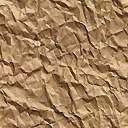 